Appendix for article: Mortality in Adults with MDR-TB and HIV-infection by ART and TB Drug Use: Individual Patient Data Meta-AnalysisTable of ContentsSearch Strategy: MDR-TB Treatment Outcomes StudiesMedline search (through Ovid)MDR or XDR1. exp multidrug resistant tuberculosis/ or exp extensively drug resistant tuberculosis/2. (multidrug resistant tuberculosis or extensive* drug resistant tuberculosis or MDR-TB or XDR-TB).ti,ab,kw.3. (tuberc* and (MDR or XDR or drug resistan* or multidrug resistan* or multi drug resistan* or poly drug resistan* or extensive* drug resistan*)).ti,ab,kw.Drugs4. exp Fluoroquinolones/ or exp Quinolones/ or exp Levofloxacin/ or (fluoroquinolone* or quinolone* or levofloxacin or Levaquin or moxifloxacin or Avelox).ti,ab,kw.5. exp Kanamycin/ or exp Amikacin/ or exp Capreomycin/ or exp Aminoglycosides/ or (Kanamycin or Amikacin or Capreomycin or (tuberc* and injectable*)).ti,ab,kw.6. exp Pyrazinamide/ or exp Ethambutol/ or exp Cycloserine/ or exp Ethionamide/ or exp Prothionamide/ or (Pyrazinamide or Ethambutol or para-aminosalicylic acid or Cycloserine or Ethionamide or Prothionamide).ti,ab,kw.7. high dose.ti,ab,kw. and ((INH or isoniazid).ti,ab,kw. or exp isoniazid/)Efficacy8. exp Treatment Outcome/ or exp Prognosis/ or exp Death/ or exp Mortality/ or exp Treatment Failure/ or exp Survival/ or exp Recurrence/ or exp Patient Dropouts/ or exp Patient Compliance/9. (Treatment Outcome* or Prognosis or Death or Mortality or Treatment Failure or drug treatment failure or failure or Survival or Recurrence or relapse or Patient Dropout* or dropout or non-compliance or compliance or efficacy or effective* or cure or success* or default or adheren* or conversion* or microbiologic conversion or smear conversion or culture conversion or sputum conversion).ti,ab,kw.Toxicity10. exp Treatment Outcome/ or exp Prognosis/ or exp Death/ or exp Mortality/ or exp Treatment Failure/ or exp Survival/ or exp Recurrence/ or exp Toxicity Tests/ or exp Drug Tolerance/ or exp "Drug-Related Side Effects and Adverse Reactions"/11. (Treatment outcome* or Prognosis or Death or Mortality or Treatment Failure or drug treatment failure or failure or Survival or Recurrence or relapse or Toxicity Test* or toxicity or Drug Tolerance or toler* or intolerance or Side Effect* or Adverse Drug Reaction* or adverse drug event* or adverse event* or adverse reaction* or safe* or drug safety).ti,ab,kw.New drugs12. (Bedaquiline or TMC-207 or delamanid or OPC-67683).ti,ab,kw.Final steps13. 1 or 2 or 314. 4 or 5 or 6 or 715. 8 or 916. 10 or 1117. 13 and 14 and 1518. 13 and 14 and 1619. 12 and 13 and 1520. 12 and 13 and 1621. limit 17 to (humans and yr="2009 -Current")22. limit 18 to (humans and yr="2009 -Current")23. limit 19 to (humans and yr="2012 -Current")24. limit 20 to (humans and yr="2012 -Current")25. 21 or 2226. 23 or 2427. 25 or 26(EmBase and the Cochrane Library were searched using the same strategy)Supplemental Figure 1: Flow diagram for studies included in the individual patient data meta-analysis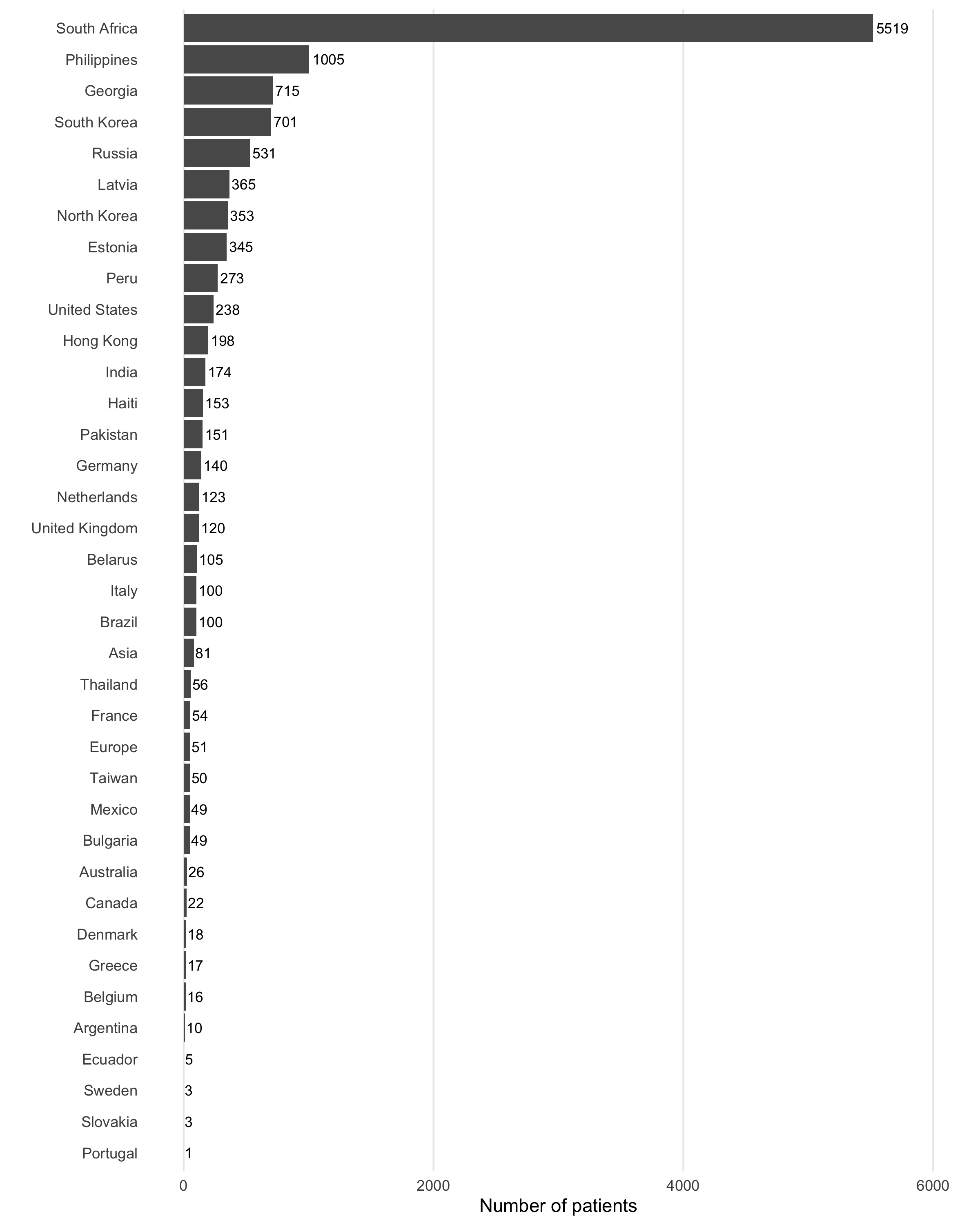 Supplemental Figure 2. Bar graph showing number of patients contributing data by country/geographic location. Studies labeled as “Europe” and “Asia” were multi-site studies. 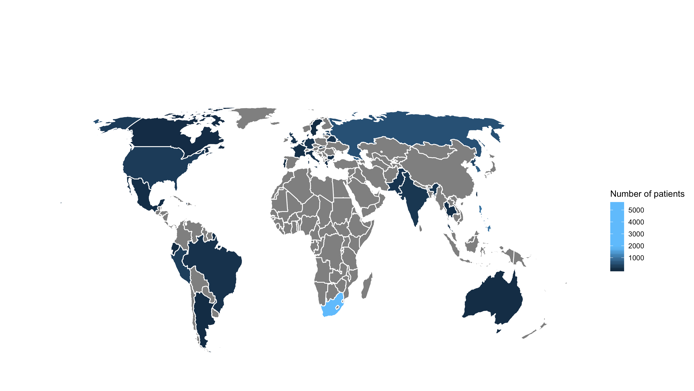 Supplemental Figure 3. Geographic distribution of patients included in the analysisSupplemental Table 1: Missing data by HIV and antiretroviral therapy status in the individual patient data analysis of HIV and MDR-TB Supplemental Table 2: Detailed characteristics of adult MDR-TB patients included in the individual patient data meta-analysis, stratified by HIV status and use of antiretroviral therapy Supplemental Table 2 (continued)Supplemental Table 2 (continued)Supplemental Table 3: Characteristics of adult MDR-TB patients lost to follow-up vs not lost to follow-upSupplemental Table 4. Characteristics of patients, stratified by outcomes during MDR-TB treatment in the individual patient data analysis of HIV and MDR-TB1Supplemental Table 4 (continued)Supplemental Table 5. Unadjusted analysis of factors associated with death (versus any survival outcome including success, failure, and relapse) in the individual patient data analysis of HIV and MDR-TB. Odds ratios with 95% CIs that do not include 1 were statistically significant (p<0.05) and are in bold text.  Supplemental Table 6: Stratified analysis of the association between HIV and death among adult patients with MDR-TB1. Odds ratios with 95% CIs that do not include 1 were statistically significant (p<0.05) and are in bold text.  Supplemental Table 7. Characteristics of patients, included and excluded in the survival analysis, due a missing outcome date in the individual patient data analysis of HIV and MDR-TB.Supplemental Table 7 (continued)Supplemental Table 8. Centre characteristicsSupplemental Table 9. Outcomes definitionsSupplemental Table 9 (continued)Laserson outcome definition: Cure = An MDR-TB patient who has completed treatment according to country protocol and has been consistently culture-negative (with at least ﬁve results) for the ﬁnal 12 months of treatment. If only one positive culture is reported during that time, and there is no concomitant clinical evidence of deterioration, a patient may still be considered cured, provided that this positive culture is followed by a minimum of three consecutive negative cultures, taken at least 30 days apart.
Treatment completed An MDR-TB patient who has completed treatment according to country protocol but does not meet the deﬁnition for cure or treatment failure due to lack of reported bacteriologic results (i.e., fewer than ﬁve cultures were performed in the ﬁnal 12 months of therapy).Death An MDR-TB patient who dies for any reason during the course of MDR-TB treatment.​Treatment default An MDR-TB patient whose MDR-TB treatment was interrupted for 2 or more consecutive months for any reason.​Treatment failure* Treatment will be considered to have failed if two or more of the ﬁve cultures recorded in the ﬁnal 12 months are positive, or if any one of the ﬁnal three cultures is positive. Treatment will also be considered to have failed if a clinical decision has been made to terminate treatment early due to poor response or adverse eventsCommonly used alternative outcome definitions: A: For Cure: Treatment completed as planned, or as per national guidelines, AND at least 3 consecutive negative cultures (at least one month apart) after the end of the intensive phase 
B: For Failure: Treatment terminated or permanent change of >2 anti-TB drugs because of: lack of conversion by the end of the intensive phase; OR, bacteriological reversion after conversion; OR, acquired resistance to fluoroquinolones or second-line injectables; OR, AE.Supplemental Table 10. Drug susceptibility testing methods for 1st line drugsSupplemental Table 10 (continued)Supplemental Table 11. Drug susceptibility testing methods for 2nd line drugsSupplemental Table 11 (continued)Supplemental Table 11 (continued)Footnotes: A: Agar or BACTECT/MIGIT. kanamycin: agar 79%, Bactec 18%. amikacin: agar 79%, Bactec 12%. capreomycin: agar 71%, Bactec 23%, MGIT 4%. levofloxacin: Bactec 78%, MGIT 22%. moxifloxacin: Bactec 94%. ethionamide: agar 81%, Bactec 12%, MGIT 4%. para-amino salicylic acid: agar 97%, Bactec 2%. cycloserine: agar 97%, Bactec 1%. clofazimine: Bactec 100%.Supplemental Table 12. Daily drug dosages for 1st line drugs and injectablesSupplemental Table 12 (continued)Supplemental Table 13: Daily drug dosages for fluoroquinolones and other core second line agentsSupplemental Table 13 (continued)Supplemental Table 14. Daily drug dosage for other agents Supplemental Table 14 (continued)Supplemental Table 15. Patient support during MDR treatment – Hospitalization and directly observed therapySupplemental Table 15 (continued)Supplemental Table 16. Summary of quality assessment of 52 datasets/studies included in the analysis	References1.	Ahmad N, Javaid A, Basit A, et al. Management and treatment outcomes of MDR-TB: results from a setting with high rates of drug resistance. Int J Tuberc Lung Dis 2015; 19(9): 1109-14, i-ii.2.	Anger HA, Dworkin F, Sharma S, Munsiff SS, Nilsen DM, Ahuja SD. Linezolid use for treatment of multidrug-resistant and extensively drug-resistant tuberculosis, New York City, 2000-06. The Journal of antimicrobial chemotherapy 2010; 65(4): 775-83.3.	Anderson LF, Tamne S, Watson JP, et al. Treatment outcome of multi-drug resistant tuberculosis in the United Kingdom: retrospective-prospective cohort study from 2004 to 2007. Euro surveillance : bulletin Europeen sur les maladies transmissibles = European communicable disease bulletin 2013; 18(40).4.	Bang D, Lillebaek T, Thomsen VO, Andersen AB. Multidrug-resistant tuberculosis: treatment outcome in Denmark, 1992-2007. Scandinavian journal of infectious diseases 2010; 42(4): 288-93.5.	Barkane L. Unpublished data (Riga, Latvia). 2018.6.	Lee M, Cho SN, Barry CE, 3rd, Song T, Kim Y, Jeong I. Linezolid for XDR-TB--Final Study Outcomes. N Engl J Med 2015; 373(3): 290-1.7.	Lee M, Lee J, Carroll MW, et al. Linezolid for treatment of chronic extensively drug-resistant tuberculosis. N Engl J Med 2012; 367(16): 1508-18.8.	Barry PM, Flood J, Lowenthal P, Westenhouse J, California Department of Public Health. Unpublished data (California, USA). 2016.9.	Bonnet M, Pardini M, Meacci F, et al. Treatment of tuberculosis in a region with high drug resistance: outcomes, drug resistance amplification and re-infection. PLoS One 2011; 6(8): e23081.10.	Brode S, West Park Healthcare Centre. Unpublished data (Toronto, Canada). 2016.11.	Brust JC, Gandhi NR, Carrara H, Osburn G, Padayatchi N. High treatment failure and default rates for patients with multidrug-resistant tuberculosis in KwaZulu-Natal, South Africa, 2000-2003. Int J Tuberc Lung Dis 2010; 14(4): 413-9.12.	Cegielski JP, Kurbatova E, van der Walt M, et al. Multidrug-Resistant Tuberculosis Treatment Outcomes in Relation to Treatment and Initial Versus Acquired Second-Line Drug Resistance. Clin Infect Dis 2016; 62(4): 418-30.13.	Yuen CM, Kurbatova EV, Tupasi T, et al. Association between Regimen Composition and Treatment Response in Patients with Multidrug-Resistant Tuberculosis: A Prospective Cohort Study. PLoS medicine 2015; 12(12): e1001932.14.	Chan ED, National Jewish Health. Unpublished data (Denver, USA). 2016.15.	Pietersen E, Ignatius E, Streicher EM, et al. Long-term outcomes of patients with extensively drug-resistant tuberculosis in South Africa: a cohort study. Lancet 2014; 383(9924): 1230-9.16.	Shean K, Streicher E, Pieterson E, et al. Drug-associated adverse events and their relationship with outcomes in patients receiving treatment for extensively drug-resistant tuberculosis in South Africa. PLoS One 2013; 8(5): e63057.17.	Dheda K, Shean K, Zumla A, et al. Early treatment outcomes and HIV status of patients with extensively drug-resistant tuberculosis in South Africa: a retrospective cohort study. Lancet 2010; 375(9728): 1798-807.18.	Fox G CV. Unpublished data (Sydney, Australia). 2018.19.	Gegia M, Kalandadze I, Kempker RR, Magee MJ, Blumberg HM. Adjunctive surgery improves treatment outcomes among patients with multidrug-resistant and extensively drug-resistant tuberculosis. International journal of infectious diseases : IJID : official publication of the International Society for Infectious Diseases 2012; 16(5): e391-6.20.	Guglielmetti L, Jaspard M, Le Du D, et al. Long-term outcome and safety of prolonged bedaquiline treatment for multidrug-resistant tuberculosis. Eur Respir J 2017; 49(3).21.	Guglielmetti L, Le Du D, Jachym M, et al. Compassionate use of bedaquiline for the treatment of multidrug-resistant and extensively drug-resistant tuberculosis: interim analysis of a French cohort. Clin Infect Dis 2015; 60(2): 188-94.22.	Guglielmetti L. Unpublished data (Paris, France). 2018.23.	Hughes J, Isaakidis P, Andries A, et al. Linezolid for multidrug-resistant tuberculosis in HIV-positive and -uninfected patients. Eur Respir J 2015; 46(1): 271-4.24.	Isaakidis P, Varghese B, Mansoor H, et al. Adverse events among HIV/MDR-TB co-infected patients receiving antiretroviral and second line anti-TB treatment in Mumbai, India. PLoS One 2012; 7(7): e40781.25.	Jarlsberg L, Nahid P. Unpublished data (San Francisco, USA). 2016.26.	Kempker RR, Kipiani M, Mirtskhulava V, Tukvadze N, Magee MJ, Blumberg HM. Acquired Drug Resistance in Mycobacterium tuberculosis and Poor Outcomes among Patients with Multidrug-Resistant Tuberculosis. Emerg Infect Dis 2015; 21(6): 992-1001.27.	Charles M, Vilbrun SC, Koenig SP, et al. Treatment outcomes for patients with multidrug-resistant tuberculosis in post-earthquake Port-au-Prince, Haiti. The American journal of tropical medicine and hygiene 2014; 91(4): 715-21.28.	Jeong BH, Jeon K, Park HY, et al. Outcomes of pulmonary MDR-TB: impacts of fluoroquinolone resistance and linezolid treatment. The Journal of antimicrobial chemotherapy 2015; 70(11): 3127-33.29.	Koh WJ, Kang YR, Jeon K, et al. Daily 300 mg dose of linezolid for multidrug-resistant and extensively drug-resistant tuberculosis: updated analysis of 51 patients. The Journal of antimicrobial chemotherapy 2012; 67(6): 1503-7.30.	Kuksa L. Unpublished data (Latvia). 2018.31.	Kvasnovsky CL, Cegielski JP, van der Walt ML. Treatment Outcomes for Patients with Extensively Drug-Resistant Tuberculosis, KwaZulu-Natal and Eastern Cape Provinces, South Africa. Emerg Infect Dis 2016; 22(9).32.	Kvasnovsky CL, Cegielski JP, Erasmus R, Siwisa NO, Thomas K, der Walt ML. Extensively drug-resistant TB in Eastern Cape, South Africa: high mortality in HIV-negative and HIV-positive patients. Journal of acquired immune deficiency syndromes (1999) 2011; 57(2): 146-52.33.	Eker B, Ortmann J, Migliori GB, et al. Multidrug- and extensively drug-resistant tuberculosis, Germany. Emerg Infect Dis 2008; 14(11): 1700-6.34.	Laniado-Laborin R, Estrada-Guzman J, Perez H, Batiz-Armenta F, Alcantar-Schramm JM. Treatment of multidrug-resistant tuberculosis in a high-prevalence region through a binational consortium. Int J Tuberc Lung Dis 2012; 16(5): 610-1.35.	Chang KC, Yew WW, Cheung SW, et al. Can intermittent dosing optimize prolonged linezolid treatment of difficult multidrug-resistant tuberculosis? Antimicrobial agents and chemotherapy 2013; 57(7): 3445-9.36.	Chang KC, Leung CC, Yew WW, et al. Pyrazinamide may improve fluoroquinolone-based treatment of multidrug-resistant tuberculosis. Antimicrobial agents and chemotherapy 2012; 56(11): 5465-75.37.	Marks SM, Flood J, Seaworth B, et al. Treatment practices, outcomes, and costs of multidrug-resistant and extensively drug-resistant tuberculosis, United States, 2005-2007. Emerg Infect Dis 2014; 20(5): 812-21.38.	Tiberi S, Payen MC, Sotgiu G, et al. Effectiveness and safety of meropenem/clavulanate-containing regimens in the treatment of MDR- and XDR-TB. Eur Respir J 2016; 47(4): 1235-43.39.	Tiberi S, Sotgiu G, D'Ambrosio L, et al. Comparison of effectiveness and safety of imipenem/clavulanate- versus meropenem/clavulanate-containing regimens in the treatment of MDR- and XDR-TB. Eur Respir J 2016; 47(6): 1758-66.40.	Borisov SE, Dheda K, Enwerem M, et al. Effectiveness and safety of bedaquiline-containing regimens in the treatment of MDR- and XDR-TB: a multicentre study. Eur Respir J 2017; 49(5).41.	Milanov V, Falzon D, Zamfirova M, et al. Factors associated with treatment success and death in cases with multidrug-resistant tuberculosis in Bulgaria, 2009-2010. International journal of mycobacteriology 2015; 4(2): 131-7.42.	Ndjeka N, Conradie F, Schnippel K, et al. Treatment of drug-resistant tuberculosis with bedaquiline in a high HIV prevalence setting: an interim cohort analysis. Int J Tuberc Lung Dis 2015; 19(8): 979-85.43.	Ndjeka N. Unpublished data (South Africa). 2018.44.	O'Donnell MR, Padayatchi N, Kvasnovsky C, Werner L, Master I, Horsburgh CR, Jr. Treatment outcomes for extensively drug-resistant tuberculosis and HIV co-infection. Emerg Infect Dis 2013; 19(3): 416-24.45.	Palmero D, Gonzalez Montaner P, Cufre M, Garcia A, Vescovo M, Poggi S. First series of patients with XDR and pre-XDR TB treated with regimens that included meropenen-clavulanate in Argentina. Archivos de bronconeumologia 2015; 51(10): e49-52.46.	Podewils LJ, Gler MT, Quelapio MI, Chen MP. Patterns of treatment interruption among patients with multidrug-resistant TB (MDR TB) and association with interim and final treatment outcomes. PLoS One 2013; 8(7): e70064.47.	Riekstina V, Leimane V, Cirule A, Kuksa L, Latvia National TB registry. Unpublished data (Latvia). 2016.48.	Rodrigues D. Unpublished data (Brazil). 2018.49.	Seo H. Unpublished data (Seoul, South Korea). 2018.50.	Seung KJ, Franke M, Linton SW. Multidrug-Resistant Tuberculosis Treatment in North Korea: Is Scale-Up Possible? PLoS medicine 2016; 13(8): e1002062.51.	Jo KW, Lee SD, Kim WS, Kim DS, Shim TS. Treatment outcomes and moxifloxacin susceptibility in ofloxacin-resistant multidrug-resistant tuberculosis. Int J Tuberc Lung Dis 2014; 18(1): 39-43.52.	Singla R, Caminero JA, Jaiswal A, et al. Linezolid: an effective, safe and cheap drug for patients failing multidrug-resistant tuberculosis treatment in India. Eur Respir J 2012; 39(4): 956-62.53.	Skrahina A. Unpublished data (Minsk, Belarus). 2018.54.	Smith SE, Ershova J, Vlasova N, et al. Risk factors for acquisition of drug resistance during multidrug-resistant tuberculosis treatment, Arkhangelsk Oblast, Russia, 2005-2010. Emerg Infect Dis 2015; 21(6): 1002-11.55.	Diacon AH, Pym A, Grobusch MP, et al. Multidrug-resistant tuberculosis and culture conversion with bedaquiline. N Engl J Med 2014; 371(8): 723-32.56.	Diacon AH, Pym A, Grobusch M, et al. The diarylquinoline TMC207 for multidrug-resistant tuberculosis. N Engl J Med 2009; 360(23): 2397-405.57.	Pym AS, Diacon AH, Tang SJ, et al. Bedaquiline in the treatment of multidrug- and extensively drug-resistant tuberculosis. Eur Respir J 2016; 47(2): 564-74.58.	Udwadia ZF, Sen T, Moharil G. Assessment of linezolid efficacy and safety in MDR- and XDR-TB: an Indian perspective. Eur Respir J 2010; 35(4): 936-8; author reply 8-40.59.	van Altena R, de Vries G, Haar CH, et al. Highly successful treatment outcome of multidrug-resistant tuberculosis in the Netherlands, 2000-2009. Int J Tuberc Lung Dis 2015; 19(4): 406-12.60.	Vasilyeva I. Unpublished data (Russia). 2018.61.	Viiklepp P, Estonian TB Registry. Unpublished data (Estonia). 2016.62.	Kwak N, Kim HR, Yoo CG, Kim YW, Han SK, Yim JJ. Changes in treatment outcomes of multidrug-resistant tuberculosis. Int J Tuberc Lung Dis 2015; 19(5): 525-30.ItemPage numberSearch strategy2Supplemental Figure 1: Flow diagram of study inclusion4Supplemental Figure 2: Bar graph of number of patients by geographic location5Supplemental Figure 3: Map of included patients6Supplemental Table 1: Missing data by HIV and ART status in the individual patient data analysis of HIV and MDR-TB 7Supplemental Table 2: Detailed characteristics of adult MDR-TB patients included in the individual patient data meta-analysis, stratified by HIV status and use of antiretroviral therapy 8Supplemental Table 3: Supplemental Table 3: Characteristics of adult MDR-TB patients lost to follow-up vs not lost to follow-up11Supplemental Table 4: Characteristics of patients, stratified by outcomes during MDR-TB treatment in the individual patient data analysis of HIV and MDR-TB 13Supplemental Table 4: Unadjusted analysis of factors associated with death (versus any survival outcome including success, failure, and relapse) in the individual patient data analysis of HIV and MDR-TB15Supplemental Table 5: Stratified analysis of the association between HIV and death among adult patients with MDR-TB16Supplemental Table 6: Characteristics of patients, included and excluded in the survival analysis, due a missing outcome date in the individual patient data analysis of HIV and MDR-TB17Supplemental Table 7: Centre characteristics19Supplemental Table 8: Outcomes definitions20Supplemental Table 9: Drug susceptibility testing methods for 1st-line drugs22Supplemental Table 10: Drug susceptibility testing methods for 2nd-line drugs24Supplemental Table 11: Daily drug dosages for 1st line drugs and injectables27Supplemental Table 12: Daily drug dosages for fluoroquinolones and other core second line agents29Supplemental Table 13: Daily drug dosage for other agents 31Supplemental Table 14: Patient support during MDR treatment – Hospitalization and directly observed therapy33Supplemental Table 15: Summary of quality assessment of 52 datasets/studies included in the analysis35References36CharacteristicHIV-negativen=8037HIV-positive, all n=3883HIV-positive, on ARTn=2997HIV-positive, not on ART n=703HIV-positive, ART unknown n=183Age, n (%)0 (0%)0 (0%)0 (0%)0 (0%)0 (0%)Sex, n (%)1 (0%)1 (0%)1 (0%)0 (0%)0 (0%)Body mass index, n (%)3122 (39%)3091 (80%)2500 (83%)431 (61%)161 (88%)Diabetes, n (%)2681 (33%)3111 (80%)2575 (86%)419 (60%)117 (64%)Site of TB disease, n (%)16 (0%)59 (0%)57 (2%)0 (0%)2 (0%)Past TB treatment, n (%)127 (2%)84 (2%)67 (2%)13 (2%)4 (0%)Acid fast bacilli smear status, n (%)1684 (21%)412 (11%)31 (1%)377 (54%)4 (0%)Cavitation on chest X-ray, n (%)2460 (31%)3186 (82%)2630 (88%)418 (59%)138 (75%)Bilateral disease on chest X-ray, n (%)3253 (40%)3319 (85%)  2700 (90%)456 (65%)163 (89%)Year of MDR-TB treatment initiation, n (%)0 (0%)0 (0%)0 (0%)0 (0%)0 (0%)World Bank income level, n (%)0 (0%)0 (0%)0 (0%)0 (0%)0 (0%)Drug susceptibility testing, n (%)Isoniazid254 (3%)557 (14%)517 (17%)0 (0%)40 (22%)Rifampin 0 (0%)0 (0%)0 (0%)0 (0%)0 (0%)Ethambutol1432 (18%)2765 (71%)2540 (85%)87 (12%)138 (75%)Pyrazinamide3099 (39%)3546 (91%)2785 (93%)624 (89%)137 (75%)Streptomycin1591 (20%)2440 (63%)2189 (73%)109 (16%)142 (78%)Rifabutin5969(75%)3667 (94%)2893 (97%)601 (85%)173 (95%)Amikacin3834 (48%)2989 (77%)2337 (78%)533 (76%)119 (65%)Capreomycin1694 (21%)994 (26%)417 (14%)547 (78%)30 (16%)Kanamycin1844 (23%)2532 (65%)2309 (77%)93 (13%)130 (71%)Ofloxacin1750 (22%)2336 (60%)2104 (70%)122 (17%)110 (60%)Ciprofloxacin5660 (70%)3075 (79%)2765 (92%)163 (23%)147 (80%)Moxifloxacin6755 (84%)3633 (94%)2805 (94%)676 (96%)152 (83%)Levofloxacin7071 (88%)3861 (99%)2284 (96%)701 (99%)176 (96%)Ethionamide3406 (42%)2974 (77%)2662(89%)172 (24%)140 (77%)Prothionamide6695 (83%)3799 (98%)2953 (99%)693 (99%)153 (84%)Cycloserine4493 (56%)3352 (86%)2895 (97%)317 (45%)140 (77%)Para-aminosalicylic acid3593 (45%)3433 (88%)2742 (91%)547 (78%)144 (79%)Linezolid7285 (91%)3840 (99%)2955 (99%)690 (98%)176 (96%)Clofazimine7843 (98%)3834 (99%)2951 (99%)701 (99%)182 (99%)Clarithromycin7966 (99%)3874 (99%)2989 (99%)703 (100%)182 (99%)High-dose isoniazid7820 (97%)3866 (99%)2997 (100%)686 (98%)183 (100%)Patient on directly observed therapy, n (%)429 (5%)196 (5%)119 (4%)40 (6%)37 (20%)Second line injectable resistance, n (%)319 (4%)88 (2%)45 (2%)42 (6%)1 (1%)Fluoroquinolone resistance, n (%)330 (4%)87 (2%)43 (1%)43 (6%)1 (1%)Hospitalization, n (%)1971 (25%)         2558 (66%)2394 (80%)19 (3%)145 (79%)N and %’s are for the number of patients included in the analysis who have missing data on that factorART=antiretroviral therapy; MDR-TB=multi-drug resistant TBN and %’s are for the number of patients included in the analysis who have missing data on that factorART=antiretroviral therapy; MDR-TB=multi-drug resistant TBN and %’s are for the number of patients included in the analysis who have missing data on that factorART=antiretroviral therapy; MDR-TB=multi-drug resistant TBN and %’s are for the number of patients included in the analysis who have missing data on that factorART=antiretroviral therapy; MDR-TB=multi-drug resistant TBN and %’s are for the number of patients included in the analysis who have missing data on that factorART=antiretroviral therapy; MDR-TB=multi-drug resistant TBN and %’s are for the number of patients included in the analysis who have missing data on that factorART=antiretroviral therapy; MDR-TB=multi-drug resistant TBCharacteristicHIV-negativen=8037HIV-positive, all n=3883P valueHIV-positive, on ARTn=2997P value(vs HIV-negative)HIV-positive, not on ART n=703P value (vs HIV-negative)HIV-positive, ART unknown n=183  P value (vs HIV-negative)Age, mean (range)39 (18, 94)36 (18, 76)<0.00137 (18,94)<0.00134 (18, 65)<0.00136 (19, 73)0.001Sex, n (%)<0.001<0.001<0.001<0.001Male5314 (66%)2020 (52%)1564 (52%)336 (48%)94 (51%)Female2722 (34%)1862 (48%)1432 (48%)367 (52%)89 (49%)Unknown1 (0%)1 (0%)1 (0%)0 (0%)0 (0%)Body mass index, mean (range)120.16 (10.2, 55.1)20.00 (10.0, 50.5)0.48420.13 (10.0, 55.0)0.93419.82 (11.9, 55.1)0.22219.5 (15.1, 25.3)0.301Site of disease, n (%) <0.001<0.0010.160<0.001Pulmonary7763 (97%)3674 (95%)2839 (95%)676 (96%)159 (87%)Pulmonary & extrapulmonary258 (3%)150 (4%)101 (3%)27 (4%)22 (12%)Unknown16 (0%)59 (2%)57 (2%)0 (0%)2 (1%)Diabetes, n (%)<0.001<0.001<0.001<0.001Yes705 (9%)22 (1%)9 (0%)12 (2%)1 (1%)No4651 (58%)750 (19%)413 (14%)272 (39%)65 (36%)Unknown2681 (33%)3111 (80%)2575 (86%)419 (60%)117 (64%)Past TB treatment, n (%)<0.001<0.001<0.001<0.001Yes5809 (72%)2479 (64%)1795 (60%)586 (83%)98 (54%)No2101 (26%)1320 (34%)1135 (38%)104 (15%)81 (44%)Unknown127 (2%)84 (2%)67 (2%)13 (2%)4 (2%)Acid-fast bacilli smear status, n (%)<0.001<0.001<0.001<0.001Positive4770 (59%)2303 (59%)1950 (65%)245 (35%)108 (59%)Negative1583 (20%)1168 (30%)1016 (34%)81 (12%)71 (39%)Unknown1684 (21%)412 (11%)31 (1%)377 (54%)4 (2%)Cavitation on chest X-ray, n (%)<0.001<0.001<0.001<0.001Present3506 (44%)379 (10%)182 (6%)178 (25%)19 (10%)Absent2071 (26%)318 (8%)185 (6%)107 (15%)26 (14%)Unknown2460 (31%)3186 (82%)2630 (88%)418 (59%)138 (75%)Bilateral disease on chest X-ray, n (%)<0.001<0.001<0.001<0.001Present3253 (40%)443 (11%)240 (8%)195 (28%)8 (4%)Absent1507 (19%)121 (3%)57 (2%)52 (7%)12 (7%)Unknown3277(41%)3319 (85%)2700 (90%)456 (65%)163 (89%)Year of MDR-TB treatment initiation, median (IQR)2008 (2006,  2012)2015 (2008, 2016)<0.0012015 (2015, 2016)<0.0012003 (2002, 2007)<0.0012015 (2007, 2016)<0.001CharacteristicHIV-negativen=8037HIV-positive, all n=3883P valueHIV-positive, on ARTn=2997P value(vs HIV-negative)HIV-positive, not on ART n=703P value (vs HIV-negative)HIV-positive, ART unknown n=183  P value (vs HIV-negative)World Bank income level, n (%)<0.001<0.001<0.001<0.001Low and low-middle2421 (30%)130 (3%)115 (4%)15 (2%)0 (0%)Upper-middle3244 (40%)3585 (92%)2786 (93%)660 (94%)139 (76%)High2372 (30%)168 (4%)96 (3%)28 (4%)44 (24%)Drug resistance profile of TB, n (%)<0.001<0.0010.0210.02Rifampicin-resistant TB9 (0%)7 (0%)6 (0%)1 (0%)0 (0%)MDR-TB6997 (87%)3158 (81%)2427 (81%)584 (83%)147 (80%)XDR-TB1031 (13%)718 (18%)564 (19%)118 (17%)36 (20%)Second-line injectable resistance, n (%)Yes2026 (25%)1020 (26%)<0.001820 (27%)<0.001156 (22%)0.00444 (24%)0.049No5692 (71%)2775 (71%)2132 (71%)505 (72%)138 (75%)Unknown319 (4%)88 (2%)45 (2%)42 (6%)1 (1%)Fluoroquinolone resistance, n (%)<0.001<0.001<0.0010.048Yes1846 (23%)952 (25%)777 (26%)129 (18%)46 (24%)No5861 (73%)2844 (73%)2177 (73%)531 (76%)136 (75%)Unknown330 (4%)87 (2%) 43  (2%)43 (6%)1 (1%)Patient on directly observed therapy, n (%)0.07<0.001<0.001<0.001Yes6734 (84%)3320 (86%)2875 (96%)299 (43%)146 (80%)No874 (11%)367 (9%)3 (0%)364 (52%)0 (0%)Unknown429 (5%)196 (5%)119 (4%)40 (6%)37 (20%)Use of Group A drugs, n (%)<0.001<0.001<0.001<0.001Yes5708 (71%)2885 (74%)2648 (88%)83 (12%)154 (84%)No2329 (29%)998 (26%)349 (12%)620 (88%)29 (16%)Number of Group A drugs used, n (%)<0.001<0.001<0.001<0.00102329 (29%)998 (26%)349 (12%)620 (88%)29 (16%)1 4194 (52%)1885 (49%)1682 (56%)66 (9%)137 (75%)2 or more1514 (19%)1000 (26%)966 (32%)17 (2%)17 (9%)Use of Group B drugs, n (%)0.07<0.001<0.001<0.001Yes6913 (86%)3297 (85%)2764 (92%)396 (56%)137 (75%)No1124(14%)586 (15%)233 (8%)307 (44%)46 (25%)CharacteristicHIV-negativen=8037HIV-positive, all n=3883P valueHIV-positive, on ARTn=2997P value(vs HIV-negative)HIV-positive, not on ART n=703P value (vs HIV-negative)HIV-positive, ART unknown n=183  P value (vs HIV uninfected)Number of Group B drugs used, n (%)<0.001<0.001<0.001<0.00101124 (14%)586 (15%)233 (8%)307 (44%)46 (25%)1 6194 (77%)2758 (71%)2241 (75%)385 (55%)132 (72%)2 or more719 (9%)539 (14%)523 (17%)11 (2%)5 (3%)Use of Group C drugs, n (%)<0.001<0.001<0.0010.18Yes7949 (99%)3872 (100%)2986 (100%)703 (100%)183 (100%)No88 (1%)11 (0%)11 (0%)0 (0%)0 (0%)Number of Group C drugs used, n (%)<0.001<0.001<0.001<0.0010-1686 (9%)214 (6%)203 (7%)4 (1%)7 (4%)22241 (28%)1320 (34%)1011 (34%)232 (33%)77 (42%)33454 (43%)1581 (41%)1292 (43%)222 (32%)67 (37%)4 or more1656 (21%)768 (20%)491 (16%)245 (35%)32(17%)Fluoroquinolone used, n (%)<0.0001<0.001<0.001<0.001Yes5343 (66%)2831 (73%)2607 (87%)72 (10%)152 (83%)No2694 (34%)1052 (27%)390 (13%)631 90%)31 (17%)Bedaquiline used, n (%)Yes1108 (14%)955 (25%)<0.0001916 (31%)<0.00127 (4%)<0.00112 (7%)0.01No6929 (86%)2928 (75%)2081 (69%)676 (96%)171 (93%)Linezolid used, n (%)0.901<0.001<0.001<0.001Yes1289 (16%)664 (17%)638 (21%)14 (2%)12 (7%)No6748 (84%)3219 (83%)2359 (79%)689 (98%)171 (93%)Clofazimine used, n (%)<0.0001<0.001<0.0010.01Yes916 (11%)589 (15%)568 (19%)12 (2%)9 (5%)No7121 (89%)3294 (85%)2429 (81%)691 (98%)174 (95%)Delamanid used, n (%)<0.001<0.0010.0210.002Yes63 (1%)9 (0%)3 (0%)0 (0%)6 (3%)No7974 (99%)3874 (100%)2994 (100%)703 (100%)177 (97%)Surgery, n (%)<0.001<0.001<0.001<0.001Yes367 (5%)6 (0%)5 (0%)1 (0%)0 (0%)No4841 (60%)622 (16%)367 (12%)234 (33%)21 (11%)Unknown2829 (35%)3255 (84%)2625 (88%)468 (67%)162 (89%)Hospitalization, n (%)<0.001<0.001<0.001<0.001Yes3783 (47%)1186 (31%)490 (16%)661 (94%)35 (19%)No2283 (28%)139 (4%)113 (4%)23 (3%)3 (1%)Unknown1971 (25%)2558 (66%)2394 (80%)19 (3%)145 (79%)1-Unknown body mass index: HIV-negative=3,122 (39%), HIV-positive =3,091 (80%)Abbreviations: ART=antiretroviral therapy; MDR-TB = multi-drug resistant TB; XDR-TB = extensively drug resistant TB; ART=antiretroviral therapyWHO classification of antitubercular agentsGroup A drugs are bedaquiline, moxifloxacin, levofloxacin, and linezolid. Group B drugs are clofazimine, cycloserine and terizidone. Group C drugs are ethambutol, pyrazinamide, delamanid, carbapenems, amikacin, streptomycin, ethionamide and prothionamide, and para-aminosalicylic acid. Percentages may not add to 100% due to rounding.1-Unknown body mass index: HIV-negative=3,122 (39%), HIV-positive =3,091 (80%)Abbreviations: ART=antiretroviral therapy; MDR-TB = multi-drug resistant TB; XDR-TB = extensively drug resistant TB; ART=antiretroviral therapyWHO classification of antitubercular agentsGroup A drugs are bedaquiline, moxifloxacin, levofloxacin, and linezolid. Group B drugs are clofazimine, cycloserine and terizidone. Group C drugs are ethambutol, pyrazinamide, delamanid, carbapenems, amikacin, streptomycin, ethionamide and prothionamide, and para-aminosalicylic acid. Percentages may not add to 100% due to rounding.1-Unknown body mass index: HIV-negative=3,122 (39%), HIV-positive =3,091 (80%)Abbreviations: ART=antiretroviral therapy; MDR-TB = multi-drug resistant TB; XDR-TB = extensively drug resistant TB; ART=antiretroviral therapyWHO classification of antitubercular agentsGroup A drugs are bedaquiline, moxifloxacin, levofloxacin, and linezolid. Group B drugs are clofazimine, cycloserine and terizidone. Group C drugs are ethambutol, pyrazinamide, delamanid, carbapenems, amikacin, streptomycin, ethionamide and prothionamide, and para-aminosalicylic acid. Percentages may not add to 100% due to rounding.1-Unknown body mass index: HIV-negative=3,122 (39%), HIV-positive =3,091 (80%)Abbreviations: ART=antiretroviral therapy; MDR-TB = multi-drug resistant TB; XDR-TB = extensively drug resistant TB; ART=antiretroviral therapyWHO classification of antitubercular agentsGroup A drugs are bedaquiline, moxifloxacin, levofloxacin, and linezolid. Group B drugs are clofazimine, cycloserine and terizidone. Group C drugs are ethambutol, pyrazinamide, delamanid, carbapenems, amikacin, streptomycin, ethionamide and prothionamide, and para-aminosalicylic acid. Percentages may not add to 100% due to rounding.1-Unknown body mass index: HIV-negative=3,122 (39%), HIV-positive =3,091 (80%)Abbreviations: ART=antiretroviral therapy; MDR-TB = multi-drug resistant TB; XDR-TB = extensively drug resistant TB; ART=antiretroviral therapyWHO classification of antitubercular agentsGroup A drugs are bedaquiline, moxifloxacin, levofloxacin, and linezolid. Group B drugs are clofazimine, cycloserine and terizidone. Group C drugs are ethambutol, pyrazinamide, delamanid, carbapenems, amikacin, streptomycin, ethionamide and prothionamide, and para-aminosalicylic acid. Percentages may not add to 100% due to rounding.1-Unknown body mass index: HIV-negative=3,122 (39%), HIV-positive =3,091 (80%)Abbreviations: ART=antiretroviral therapy; MDR-TB = multi-drug resistant TB; XDR-TB = extensively drug resistant TB; ART=antiretroviral therapyWHO classification of antitubercular agentsGroup A drugs are bedaquiline, moxifloxacin, levofloxacin, and linezolid. Group B drugs are clofazimine, cycloserine and terizidone. Group C drugs are ethambutol, pyrazinamide, delamanid, carbapenems, amikacin, streptomycin, ethionamide and prothionamide, and para-aminosalicylic acid. Percentages may not add to 100% due to rounding.1-Unknown body mass index: HIV-negative=3,122 (39%), HIV-positive =3,091 (80%)Abbreviations: ART=antiretroviral therapy; MDR-TB = multi-drug resistant TB; XDR-TB = extensively drug resistant TB; ART=antiretroviral therapyWHO classification of antitubercular agentsGroup A drugs are bedaquiline, moxifloxacin, levofloxacin, and linezolid. Group B drugs are clofazimine, cycloserine and terizidone. Group C drugs are ethambutol, pyrazinamide, delamanid, carbapenems, amikacin, streptomycin, ethionamide and prothionamide, and para-aminosalicylic acid. Percentages may not add to 100% due to rounding.1-Unknown body mass index: HIV-negative=3,122 (39%), HIV-positive =3,091 (80%)Abbreviations: ART=antiretroviral therapy; MDR-TB = multi-drug resistant TB; XDR-TB = extensively drug resistant TB; ART=antiretroviral therapyWHO classification of antitubercular agentsGroup A drugs are bedaquiline, moxifloxacin, levofloxacin, and linezolid. Group B drugs are clofazimine, cycloserine and terizidone. Group C drugs are ethambutol, pyrazinamide, delamanid, carbapenems, amikacin, streptomycin, ethionamide and prothionamide, and para-aminosalicylic acid. Percentages may not add to 100% due to rounding.1-Unknown body mass index: HIV-negative=3,122 (39%), HIV-positive =3,091 (80%)Abbreviations: ART=antiretroviral therapy; MDR-TB = multi-drug resistant TB; XDR-TB = extensively drug resistant TB; ART=antiretroviral therapyWHO classification of antitubercular agentsGroup A drugs are bedaquiline, moxifloxacin, levofloxacin, and linezolid. Group B drugs are clofazimine, cycloserine and terizidone. Group C drugs are ethambutol, pyrazinamide, delamanid, carbapenems, amikacin, streptomycin, ethionamide and prothionamide, and para-aminosalicylic acid. Percentages may not add to 100% due to rounding.1-Unknown body mass index: HIV-negative=3,122 (39%), HIV-positive =3,091 (80%)Abbreviations: ART=antiretroviral therapy; MDR-TB = multi-drug resistant TB; XDR-TB = extensively drug resistant TB; ART=antiretroviral therapyWHO classification of antitubercular agentsGroup A drugs are bedaquiline, moxifloxacin, levofloxacin, and linezolid. Group B drugs are clofazimine, cycloserine and terizidone. Group C drugs are ethambutol, pyrazinamide, delamanid, carbapenems, amikacin, streptomycin, ethionamide and prothionamide, and para-aminosalicylic acid. Percentages may not add to 100% due to rounding.CharacteristicNot lost to follow-up(N=9,905)Lost to follow-up(N=2,015)P valueAge, mean (range)38 (18-94)37 (18-81)<0.001Sex, n (%)1Male5955 (60%)1379 (68%)<0.001Female3948 (40%)636 (32%)HIV status   HIV-negative6709 (68%)1328 (66%)0.006   HIV-positive on ART2494 (25%)503 (25%)   HIV-positive not on ART OR not known on ART702 (7%)184 (9%) Past TB treatment, n (%)   No or unknown3924 (40%)779 (39%)0.172   Prior 1st-line TB drugs4202 (42%)898 (44%)   Prior 2nd-line TB drugs1779 (18%)338 (17%)Directly-observed TB therapy, n (%)   Yes 8357 (85%)1697 (84%)0.529   No1021 (10%)220 (11%)   Unknown527 (5%)98 (5%)Acid-fast bacilli smear status, n (%)0.410   Positive5853 (59%)1220 (61%)   Negative2307 (23%)444 (22%)   Unknown1745 (18%)351 (17%)Cavitation on chest X-ray, n (%)0.003   Present3265 (33%)620 (31%)   Absent2016 (20%)373 (18%)   Unknown4624 (47%)1022 (51%)Year of MDR-TB treatment initiation, median (IQR)2010 (2007, 2015)2009 (2006, 2015)0.014World Bank Income classification level, n (%)<0.001   Low and low-middle2138 (22%)413 (20%)   Upper-middle5585 (56%)1244 (62%)   High2182 (22%)358 (18%)Drug resistance profile of TB, n (%)2<0.001   MDR, without fluoroquinolone or second-line injectable resistance 6056 (64%)1349 (69%)   MDR, fluoroquinolone susceptible but with any second-line injectable resistance1047 (11%)239 (12%)   MDR, fluoroquinolone resistant but without any second-line injectable resistance873 (9%)166 (8%)   XDR, with both fluoroquinolone and any second-line injectable resistance1547 (16%)202 (10%)Number of effective Group A drugs used, n (%)3<0.001   03427 (35%)786 (39%)   1    4750 (48%)979 (49%)   2 or more1728 (17%)250 (12%)Number of effective Group B and C drugs used, n (%)40.18   0-11152 (12%)208 (10%)   2-35572 (56%)1132 (56%)   4 or more3181 (32%) 675 (34%)Fluoroquinolone use, n (%)<0.001   Used ofloxacin or ciprofloxacin2652 (27%)663 (33%)   Used moxifloxacin or levofloxacin6554 (66%)1250 (62%)   No fluoroquinolone used699 (7%)102 (5%)Bedaquiline & linezolid use, n (%)<0.001   Neither used7488 (76%)1639 (81%)   Used linezolid but not bedaquiline641 (6%)89 (5%)   Used bedaquiline but not linezolid674 (7%)166 (8%)   Used both linezolid and bedaquiline1102 (11%)121 (6%)1 Missing information in two patients who where not lost to follow-up2Missing drug susceptibility testing in 382 and 59 in the not lost to follow-up group and lost to follow-up group, respectively. Percentages refers to those that had drug susceptibility testing results known.3. WHO classification: Group A drugs are bedaquiline, moxifloxacin, levofloxacin and linezolid. Efficacy was estimated based on imputed drug susceptibility testing results.4. WHO classification: Group B drugs are clofazimine, cycloserine or terizidone. Group C drugs are ethambutol, pyrazinamide, delamanid, amikacin/streptomycin, ethionamide/protionamide, para-aminosalicylic acid. Use of ofloxacin, ciprofloxacin, and gatifloxacin were included in Group B and C. 1 Missing information in two patients who where not lost to follow-up2Missing drug susceptibility testing in 382 and 59 in the not lost to follow-up group and lost to follow-up group, respectively. Percentages refers to those that had drug susceptibility testing results known.3. WHO classification: Group A drugs are bedaquiline, moxifloxacin, levofloxacin and linezolid. Efficacy was estimated based on imputed drug susceptibility testing results.4. WHO classification: Group B drugs are clofazimine, cycloserine or terizidone. Group C drugs are ethambutol, pyrazinamide, delamanid, amikacin/streptomycin, ethionamide/protionamide, para-aminosalicylic acid. Use of ofloxacin, ciprofloxacin, and gatifloxacin were included in Group B and C. 1 Missing information in two patients who where not lost to follow-up2Missing drug susceptibility testing in 382 and 59 in the not lost to follow-up group and lost to follow-up group, respectively. Percentages refers to those that had drug susceptibility testing results known.3. WHO classification: Group A drugs are bedaquiline, moxifloxacin, levofloxacin and linezolid. Efficacy was estimated based on imputed drug susceptibility testing results.4. WHO classification: Group B drugs are clofazimine, cycloserine or terizidone. Group C drugs are ethambutol, pyrazinamide, delamanid, amikacin/streptomycin, ethionamide/protionamide, para-aminosalicylic acid. Use of ofloxacin, ciprofloxacin, and gatifloxacin were included in Group B and C. 1 Missing information in two patients who where not lost to follow-up2Missing drug susceptibility testing in 382 and 59 in the not lost to follow-up group and lost to follow-up group, respectively. Percentages refers to those that had drug susceptibility testing results known.3. WHO classification: Group A drugs are bedaquiline, moxifloxacin, levofloxacin and linezolid. Efficacy was estimated based on imputed drug susceptibility testing results.4. WHO classification: Group B drugs are clofazimine, cycloserine or terizidone. Group C drugs are ethambutol, pyrazinamide, delamanid, amikacin/streptomycin, ethionamide/protionamide, para-aminosalicylic acid. Use of ofloxacin, ciprofloxacin, and gatifloxacin were included in Group B and C. CharacteristicDiedn=1853Survivedn=8052P value (survived vs died)Age, mean (range)39 (18, 84)38 (18, 94)<0.001HIV status, n (%)<0.001HIV-negative882 (48%)5827 (72%)HIV-positive (all)971 (52%)2225 (28%)HIV ART use, n (%)<0.001HIV-positive on ART672 (36%)1822 (23%)HIV-positive no ART216 (12%)336 (4%)HIV-positive unknown ART83 (4%)67 (1%)HIV-negative 882 (47%)5827 (72%)Sex, n (%)0.142Male1083 (58%)4872 (61%)Female769 (42%)3179 (39%)Unknown1 (0%)1 (0%)Body mass index, median (IQR)18.0 (16.0, 20.7)19.9 (17.9,22.4)<0.001Diabetes, n (%)<0.001Yes73 (4%%)541 (7%)No752 (41%)3732 (46%)Unknown1028 (55%)3779 (47%)Past TB treatment, n (%)<0.001Yes1397 (75%)5461 (68%)No421 (23%)2448 (30%)Unknown35 (2%)143 (2%)Acid-fast bacilli smear status, n (%)0.326Positive1119 (60%)4734 (59%)Negative408 (22%)1899 (24%)Unknown326 (18%)1419 (18%)Cavitation on chest X-ray, n (%)<0.001Present534 (29%)2731 (34%)Absent255 (14%)1761 (22%)Unknown1064 (57%) 3560 (44%)Bilateral disease on chest X-ray, n (%)<0.001Present535 (29%)2538 (32%)Absent106 (6%)1236 (15%)Unknown1212 (65%)4278 (53%)Year of MDR-TB treatment initiation, median (IQR)2009 (2007, 2015)2010 (2007,2015)0.704World Bank income Level, n (%)<0.001Low and low-middle324 (17%)1814 (23%)Middle1379 (74%)4206 (52%)High150 (8%)2032 (25%)Drug resistance profile of TB<0.001Rifampin mono-resistant TB3 (0%)12 (0%)MDR-TB1311 (71%)7032 (87%)XDR-TB539 (29%)1008 (13%)Second-line injectable resistance, n (%)<0.001Yes720 (39%)1885 (23%)No1080 (58%)5872 (73%)Unknown53 (3%)295 (4%)Fluoroquinolone resistance, n (%)<0.001Yes679 (37%)1751 (22%)No1115 (60%)6000 (75%)Unknown59 (3%)301 (4%)CharacteristicDied (n=1853)Survived (n=8052)P value (survived vs died)Patient on directly observed TB therapy, n (%)<0.001Yes1622 (88%)6735 (84%)No126 (7%)895 (11%)Unknown105 (6%)422 (5%)Use of Group A drugs, n (%)Yes1174 (63%)6052 (75%)<0.001No679 (37%)2000 (25%)Number of Group A drug used, n (%)<0.0010679 (37%)2000 (25%)1889 (48%)4146 (51%)2 or more285 (15%)1906 (24%)Use of Group B drugs, n (%)<0.001Yes1492 (81%)	7013 (87%)No361 (19%)1039 (13%)Number of Group B drugs used, n (%)<0.0010361 (19%)1039 (13%)11287 (69%)6123 (76%)2 205 (11%)890 (11%)Use of Group C drugs, n (%)0.341Yes1840 (99%)7977 (99%)No13 (1%)75 (1%)Number of Group C drugs used, n (%)<0.0010-1109 (6%)665 (8%)2504 (27%)2486 (31%)3709 (38%)3396 (42%)4 or more531 (29%)1505 (19%)Levofloxacin or moxifloxacin used, n (%)<0.001Yes1135 (61%)5734 (71%)No718 (39%)2318 (29%)Bedaquiline used, n (%)<0.001Yes246 (13%)1530 (19%)No1607 (87%)6522 (81%)Linezolid used, n (%)<0.001Yes210 (11%)1533 (19%)No1643 (89%)6519 (81%)Clofazimine used, n (%)0.372Yes235 (13%)1084 (13%)No1618 (87%)6968 (87%)Use of delamanid, n (%)0.003Yes3 (0%)61 (1%)No1850 (100%)7991 (99%)Surgery, n (%)<0.001Yes26 (1%)313 (4%)No706 (38%)3900 (48%)Unknown1121 (60%)3839 (48%)Hospitalization, n (%)<0.001Yes870 (47%)3244 (40%)No242 (13%)1788 (22%)Unknown741 (40%)3020 (38%)Abbreviations: MDR-TB = multi-drug resistant TB; ART=antiretroviral therapyWHO classification of antitubercular agentsGroup A drugs are bedaquiline, moxifloxacin, levofloxacin, and linezolid. Group B drugs are clofazimine, cycloserine and terizidone. Group C drugs are ethambutol, pyrazinamide, delamanid, carbapenems, amikacin, streptomycin, ethionamide and prothionamide, and para-aminosalicylic acid. Percentages may not add to 100% due to rounding.1-Survived includes: Success/Failure/Relapse. Loss to follow-up excluded=2015Abbreviations: MDR-TB = multi-drug resistant TB; ART=antiretroviral therapyWHO classification of antitubercular agentsGroup A drugs are bedaquiline, moxifloxacin, levofloxacin, and linezolid. Group B drugs are clofazimine, cycloserine and terizidone. Group C drugs are ethambutol, pyrazinamide, delamanid, carbapenems, amikacin, streptomycin, ethionamide and prothionamide, and para-aminosalicylic acid. Percentages may not add to 100% due to rounding.1-Survived includes: Success/Failure/Relapse. Loss to follow-up excluded=2015Abbreviations: MDR-TB = multi-drug resistant TB; ART=antiretroviral therapyWHO classification of antitubercular agentsGroup A drugs are bedaquiline, moxifloxacin, levofloxacin, and linezolid. Group B drugs are clofazimine, cycloserine and terizidone. Group C drugs are ethambutol, pyrazinamide, delamanid, carbapenems, amikacin, streptomycin, ethionamide and prothionamide, and para-aminosalicylic acid. Percentages may not add to 100% due to rounding.1-Survived includes: Success/Failure/Relapse. Loss to follow-up excluded=2015Abbreviations: MDR-TB = multi-drug resistant TB; ART=antiretroviral therapyWHO classification of antitubercular agentsGroup A drugs are bedaquiline, moxifloxacin, levofloxacin, and linezolid. Group B drugs are clofazimine, cycloserine and terizidone. Group C drugs are ethambutol, pyrazinamide, delamanid, carbapenems, amikacin, streptomycin, ethionamide and prothionamide, and para-aminosalicylic acid. Percentages may not add to 100% due to rounding.1-Survived includes: Success/Failure/Relapse. Loss to follow-up excluded=2015VariableHIV-negativeodds ratio (95% CI) HIV-positive odds ratio (95% CI) HIV-positive on ARTodds ratio (95% CI) HIV-positive not on ART or unknown ARTodds ratio (95% CI) Age (per 1 year older)1.03 (1.02, 1.03)1.00 (0.99, 1.01)1.00 (0.99, 1.01)1.00 (0.99, 1.02)Sex (male)1.34 (1.14, 1.57)0.94 (0.80, 1.10)0.91 (0.76, 1.10)1.01 (0.72, 1.41)Body mass index (per unit increase)0.84 (0.81, 0.86)0.90 (0.87, 0.95)0.94 (0.89, 1.00)0.84 (0.77, 0.92)Year (per one year)0.97 (0.93,1.03)0.94 (0.93, 0.95)0.92 (0.91, 0.92)0.92 (0.91, 0.93)Positive acid-fast bacilli smear 1.53 (1.22, 1.91)1.11 (0.93, 1.33)1.13 (0.93,1.38)1.14 (0.67, 1.93)Presence of cavity on chest X-ray1.75 (1.41, 2.17)1.27 (1.06, 1.85)1.56 (0.95,2.56)0.99 (0.55, 1.78)Bilateral disease on chest X-ray 2.27 (1.75, 2.95)1.87 (1.05, 3.31)2.24(0.98, 5.17)1.70 (0.75, 3.86)Diabetes (yes)0.91 (0.68, 1.21)0.69 (0.25, 1.87)1.78 (0.39,8.06)0.23 (0.04, 1.14)Site of disease (only pulmonary)0.63 (0.42, 0.96)0.81 (0.53,1.25)1.04 (0.61, 1.78)0.66 (0.29, 1.48)On directly observed therapy0.99 (0.29, 3.29)0.17 (0.03, 1.00)Did not converge0.93 (0.08, 10.55)Any past history of TB1.55 (1.26, 1.91)1.30 (1.08, 1.56)1.47 (1.20, 1.81)0.91 (0.58, 1.42)Past history of first-line TB drug use 1.45 (1.14, 1.83)1.29 (1.04, 1.59)1.14 (1.13,1.76)0.84 (0.44, 1.62)Past history of second-line TB drug use2.22 (1.68, 2.94)1.54 (1.16, 2.06)1.24 (0.98,1.56)2.05 (0.82, 5.13)World Bank income level of countryLowReferenceReferenceReferenceReferenceLower/middle2.11 (1.47,3.03)1.28 (0.37,4.40)1.32 (0.39, 4.39)3.92 (0.21, 70.08)High0.56 (0.35, 0.87)0.72 (0.19, 2.63)0.77 (0.20, 2.96)1.65 (0.08, 30.89)Resistant to fluoroquinolone 1.71 (1.41, 2.07)1.19 (0.95, 1.49)1.15 (0.90, 1.45)2.90 (1.38, 6.07)Resistant to second-line injectable agent 1.59 (1.32, 1.92)1.29 (1.05, 1.59)1.25 (0.98, 1.56)2.91 (1.63, 5.20)Used Group A drugs0.76 (0.60, 0.96)0.58 (0.38, 0.87)0.60 (0.37, 0.98)0.42 (0.20, 0.90)Number of drugs Group A used0ReferenceReferenceReferenceReference10.76 (0.60, 0.96)0.63 (0.42, 0.95)0.66 (0.41,1.08)0.45 (0.21, 0.96)2 or more0.76 (0.54, 1.07)0.32 (0.21, 0.50)0.37 (0.22, 0.61)0.16 (0.04, 0.69)Used Group B drugs0.82 (0.65, 1.05)1.06 (0.80, 1.40)0.95 (0.63, 1.44)1.14 (0.78, 1.67)Number of drugs Group B used 0ReferenceReferenceReferenceReference10.81 (0.64, 1.03)1.07 (0.81, 1.42)0.96 (0.63, 1.47)1.13 (0.77, 1.66)2 1.03 (0.72, 1.47)0.90 (0.62, 1.29)0.83 (0.53, 1.34)3.20 (0.55, 18.41)Used Group C drugs 0.59 (0.28, 1.26)0.68 (0.17, 2.81)0.69 (0.16, 2.91)Did not convergeNumber of drugs Group C used0-1ReferenceReferenceReferenceReference20.81 (0.58, 1.23)1.23 (0.82, 1.78)1.19 (0.81, 1.76)0.38 (0.06, 2.16)30.97 (0.70, 1.34)1.00 (0.69, 1.45)1.02 (0.69, 1.51)0.32 (0.05, 1.83)4 or more1.19 (0.84, 1.69)1.28 (0.83, 1.97)1.44 (0.92, 2.28)0.32 (0.05, 1.93)Note:  Used generalized linear mixed model random effect (binomial family)Abbreviations: MDR-TB=multi-drug resistant TB; ART=antiretroviral therapyWHO classification of antitubercular agentsGroup A drugs are bedaquiline, moxifloxacin, levofloxacin, and linezolid. Group B drugs are clofazimine, cycloserine and terizidone. Group C drugs are ethambutol, pyrazinamide, delamanid, carbapenems, amikacin, streptomycin, ethionamide and prothionamide, and para-aminosalicylic acid. Note:  Used generalized linear mixed model random effect (binomial family)Abbreviations: MDR-TB=multi-drug resistant TB; ART=antiretroviral therapyWHO classification of antitubercular agentsGroup A drugs are bedaquiline, moxifloxacin, levofloxacin, and linezolid. Group B drugs are clofazimine, cycloserine and terizidone. Group C drugs are ethambutol, pyrazinamide, delamanid, carbapenems, amikacin, streptomycin, ethionamide and prothionamide, and para-aminosalicylic acid. Note:  Used generalized linear mixed model random effect (binomial family)Abbreviations: MDR-TB=multi-drug resistant TB; ART=antiretroviral therapyWHO classification of antitubercular agentsGroup A drugs are bedaquiline, moxifloxacin, levofloxacin, and linezolid. Group B drugs are clofazimine, cycloserine and terizidone. Group C drugs are ethambutol, pyrazinamide, delamanid, carbapenems, amikacin, streptomycin, ethionamide and prothionamide, and para-aminosalicylic acid. Note:  Used generalized linear mixed model random effect (binomial family)Abbreviations: MDR-TB=multi-drug resistant TB; ART=antiretroviral therapyWHO classification of antitubercular agentsGroup A drugs are bedaquiline, moxifloxacin, levofloxacin, and linezolid. Group B drugs are clofazimine, cycloserine and terizidone. Group C drugs are ethambutol, pyrazinamide, delamanid, carbapenems, amikacin, streptomycin, ethionamide and prothionamide, and para-aminosalicylic acid. Note:  Used generalized linear mixed model random effect (binomial family)Abbreviations: MDR-TB=multi-drug resistant TB; ART=antiretroviral therapyWHO classification of antitubercular agentsGroup A drugs are bedaquiline, moxifloxacin, levofloxacin, and linezolid. Group B drugs are clofazimine, cycloserine and terizidone. Group C drugs are ethambutol, pyrazinamide, delamanid, carbapenems, amikacin, streptomycin, ethionamide and prothionamide, and para-aminosalicylic acid. Incidence of death among all HIV-negative(n/N)Incidence of death among HIV-positive on ART(n/N)Adjusted OR for death HIV-positive on ART vs HIV-negative (95% CI) 1Incidence of death among HIV-positive not on ART or ART unknown (n/N)Adjusted OR for death HIV-positive not on ART or unknown ART vs HIV-negative (95% CI) 1All patients882/6709672/24941.8 (1.5, 2.2)299/7024.2 (3.0, 5.9)MDR-TB excluding XDR-TB and pre-XDR-TB2410/4011364/15702.1 (1.7, 2.6)159/4755.4 (3.2, 9.3)Pre-XDR (resistant to second-line injectable agent)2105/79858/2102.0 (1.1,3.7)18/39-Pre-XDR (resistant to fluoroquinolone)293/68541/1721.4 (0.7,3.1)5/16-XDR-TB only2236/910197/5011.3 (0.9,2.6)106/1363.9 (1.8, 8.3)Number of Group A drugs used0317/1865144/2951.3 (0.9, 1.9)218/5193.3 (2.1, 5.3)1428/3504384/13701.9 (1.5, 2.4)77/1616.0 (2.7, 13.7)2 or more137/1340144/8291.3 (0.9, 2.0)4/22-Used at least 5 effective drugsYes192/2004125/7051.6 (1.1, 2.6)22/93-No690/4705547/17892.0 (1.6, 2.4)277/6094.7 (3.1, 7.2)Used moxifloxacin or levofloxacinYes533/4524520/21641.9 (1.6, 2.3)80/1737.6 (3.4, 17.0)No349/2185152/3301.5 (1.1, 2.2)219/5294.0 (2.6, 6.3)UsedbedaquilineYes109/965132/7851.4 (1.02, 2.0)5/26-No773/5744540/17092.1 (1.7, 2.6)294/6764.0 (2.7, 5.8)UsedlinezolidYes112/115895/5671.4 (0.9, 2.0)3/18-No770/5551577/19272.2 (1.8, 2.7)296/6844.7 (3.2, 6.9)UsedclofazimineYes109/801119/5022.9 (1.8, 4.5)7/16-No773/5908553/19921.9 (1.6, 2.3)292/6864.2 (2.9, 6.2)Used any Group A drug AND used at least 5 effective drugs Yes153/1643113/6561.6 (0.99, 2.6)11/36-No729/5066559/18382.0 (1.6, 2.6)288/6664.7 (3.1, 7.0)Bedaquiline and linezolid useNone720/5166522/16522.0 (1.6, 2.5)294/6704.2 (2.9, 6.0)Used only linezolid53/57818/572.1 (0.8, 5.4)0/6-Used only bedaquiline50/38555/2751.6 (0.9, 3.0)2/14-Used both59/58077/5101.4 (0.9, 2.3)3/12-Abbreviations: MDR-TB = multi-drug resistant TB; XDR-TB = extensively drug resistant TB; ART=antiretroviral therapyNotes: 1-Model includes propensity score matching for age, sex, site, year, past treatment, DOT, AFB smear. Exact matching for World Bank Income classification, SLI resistance, FQ resistance 2- Model includes propensity score matching for age, sex, site, year, past treatment, DOT, AFB smear. Exact matching for World Bank Income classificationAbbreviations: MDR-TB = multi-drug resistant TB; XDR-TB = extensively drug resistant TB; ART=antiretroviral therapyNotes: 1-Model includes propensity score matching for age, sex, site, year, past treatment, DOT, AFB smear. Exact matching for World Bank Income classification, SLI resistance, FQ resistance 2- Model includes propensity score matching for age, sex, site, year, past treatment, DOT, AFB smear. Exact matching for World Bank Income classificationAbbreviations: MDR-TB = multi-drug resistant TB; XDR-TB = extensively drug resistant TB; ART=antiretroviral therapyNotes: 1-Model includes propensity score matching for age, sex, site, year, past treatment, DOT, AFB smear. Exact matching for World Bank Income classification, SLI resistance, FQ resistance 2- Model includes propensity score matching for age, sex, site, year, past treatment, DOT, AFB smear. Exact matching for World Bank Income classificationAbbreviations: MDR-TB = multi-drug resistant TB; XDR-TB = extensively drug resistant TB; ART=antiretroviral therapyNotes: 1-Model includes propensity score matching for age, sex, site, year, past treatment, DOT, AFB smear. Exact matching for World Bank Income classification, SLI resistance, FQ resistance 2- Model includes propensity score matching for age, sex, site, year, past treatment, DOT, AFB smear. Exact matching for World Bank Income classificationAbbreviations: MDR-TB = multi-drug resistant TB; XDR-TB = extensively drug resistant TB; ART=antiretroviral therapyNotes: 1-Model includes propensity score matching for age, sex, site, year, past treatment, DOT, AFB smear. Exact matching for World Bank Income classification, SLI resistance, FQ resistance 2- Model includes propensity score matching for age, sex, site, year, past treatment, DOT, AFB smear. Exact matching for World Bank Income classificationAbbreviations: MDR-TB = multi-drug resistant TB; XDR-TB = extensively drug resistant TB; ART=antiretroviral therapyNotes: 1-Model includes propensity score matching for age, sex, site, year, past treatment, DOT, AFB smear. Exact matching for World Bank Income classification, SLI resistance, FQ resistance 2- Model includes propensity score matching for age, sex, site, year, past treatment, DOT, AFB smear. Exact matching for World Bank Income classificationIncluded (N=8,432) Excluded (N=3,488)P-valueAge, mean (range)38 (18, 94) 37 (18, 81)<0.001HIV status, n (%)HIV-negative5584 (66%)2453(70%)<0.001HIV-positive (all)2848 (34%)1035 (30%)HIV ART use, n (%)<0.001HIV-positive on ART2445 (29%)552 (16%)HIV-positive not on ART or unknown ART 403 (5%)483 (14%)HIV-negative5584 (66%)2453 (70%)Outcome, n (%)<0.001Success6208 (74%)921 (26%)Failure or relapse670 (8%)253 (7%)Died1554 (18%)299 (9%)Lost to follow-up0 (0%)2015 (58%)Sex, n (%)Male5035 (60%)1189 (34%)0.08Female3395 (40%)2299 (66%)Unknown2 (0%)0 (0%)Body mass index, median (IQR)19.8 (17.7, 21.9)19.8 (17.6, 22.3)Diabetes, n (%)Yes556 (7%)171 (5%)<0.001No3990(47%)1411 (40%)Unknown3886 (46%)1906 (55%)Past TB treatment, n (%)<0.001Yes5603 (66%)2685 (77%)No2698 (32%)723 (21%)Unknown131 (2%)80 (2%)Acid-fast bacilli smear status, n (%)Positive5617 (67%)1456 (42%)<0.001Negative2251 (27%)500 (14%)Unknown564 (7%)1532 (44%)Cavitation on chest X-ray, n (%)Present2928 (35%)957 (27%)<0.001Absent1833 (22%)556 (16%)Unknown3671 (44%)1975 (57%)Site of TB disease, n (%)<0.001Pulmonary8023 (95%)3414 (98%)Pulmonary plus extrapulmonary 347 (4%)61 (2%)Unknown62 (1%)13 (0%)Bilateral disease on chest X-ray, n %0.626Present2644 (31%)1076 (31%)Absent1136 (13%)492 (14%)Unknown4652 (55%)1920 (55%)Year of MDR-TB treatment start, median (IQR)2010 (2007, 2015)2008 (2005, 2012)<0.001World Bank income level of country, n (%)<0.001Low and low-middle1338(16%)1213 (35%)Middle4952 (59%)1877 (54%)High2142 (25%)398 (11%)Included (N=8432) Excluded (N=3488)P-valueSecond-line injectable resistance, n (%)<0.001Yes2343 (28%)703 (20%)No5814 (69%)2653 (76%)Unknown275 (3%)132 (4%)Fluoroquinolone resistance, n (%)<0.001Yes2145 (25%)653 (19%)No5999 (71%)2706 (78%)Unknown288 (3%)129 (4%)Patient on directly observed therapy, n (%)Yes7436 (88%)2618 (75%)<0.001No483 (6%)758 (22%)Unknown513 (6%)112 (3%)Use of Group A drugs, n (%)Yes6344 (75%)2249 (64%)<0.001No2088 (25%)1239 (36%)Use of Group B drugs, n (%)<0.001Yes7307 (87%)2903 (83%)No1125 (13%)585 (17%)Use of Group C drugs, n (%)<0.001Yes8349 (99%)3472 (100%)No83 (1%)16 (0%)Levofloxacin or moxifloxacin used, n (%)Yes5998 (71%)2176 (62%)<0.001No2434 (29%)1312 (38%)Bedaquiline used, n (%)<0.001Yes6676 (79%)307 (9%)No1756 (21%)3181 (91%)Linezolid used, n (%)<0.001Yes1674 (20%)279 (8%)No6758 (80%)3209 (92%)Clofazimine used, n (%)<0.001Yes1135 (13%)370 (11%)No7297 (87%)3118 (89%)WHO classification of antitubercular agentsGroup A drugs are bedaquiline, moxifloxacin, levofloxacin, and linezolid. Group B drugs are clofazimine, cycloserine and terizidone. Group C drugs are ethambutol, pyrazinamide, delamanid, carbapenems, amikacin, streptomycin, ethionamide and prothionamide, and para-aminosalicylic acid. Percentages may not add to 100% due to rounding.Abbreviations: MDR-TB=multi-drug resistant TB; ART=antiretroviral therapyWHO classification of antitubercular agentsGroup A drugs are bedaquiline, moxifloxacin, levofloxacin, and linezolid. Group B drugs are clofazimine, cycloserine and terizidone. Group C drugs are ethambutol, pyrazinamide, delamanid, carbapenems, amikacin, streptomycin, ethionamide and prothionamide, and para-aminosalicylic acid. Percentages may not add to 100% due to rounding.Abbreviations: MDR-TB=multi-drug resistant TB; ART=antiretroviral therapyWHO classification of antitubercular agentsGroup A drugs are bedaquiline, moxifloxacin, levofloxacin, and linezolid. Group B drugs are clofazimine, cycloserine and terizidone. Group C drugs are ethambutol, pyrazinamide, delamanid, carbapenems, amikacin, streptomycin, ethionamide and prothionamide, and para-aminosalicylic acid. Percentages may not add to 100% due to rounding.Abbreviations: MDR-TB=multi-drug resistant TB; ART=antiretroviral therapyWHO classification of antitubercular agentsGroup A drugs are bedaquiline, moxifloxacin, levofloxacin, and linezolid. Group B drugs are clofazimine, cycloserine and terizidone. Group C drugs are ethambutol, pyrazinamide, delamanid, carbapenems, amikacin, streptomycin, ethionamide and prothionamide, and para-aminosalicylic acid. Percentages may not add to 100% due to rounding.Abbreviations: MDR-TB=multi-drug resistant TB; ART=antiretroviral therapyNoContact person (ref)Study LocationYearsCatchment areaType of Drug Regimen1Ahmad1Peshawar, Pakistan2012-2013HospitalStandardized and individualized2Ahuja2New York City, USA2000-2006StateIndividualized3Anderson3UK2004-2007CountryIndividualized4Bang4Denmark1992-2007CountryIndividualized5Barkane5 Riga, Latvia2014HospitalIndividualized6Barry (Korea)6,7Seoul and Changwon, South Korea2008-2011HospitalIndividualized7Barry/Flood (Calif)8California, USA2009-2015StateIndividualized8Bonnet9Abkhazia2001-2014RegionIndividualized9Brode10Toronto, Canada2010-2014HospitalIndividualized10Brust11KwaZulu-Natal, South Africa2000-2003HospitalStandardized11Cegielski12,13Multination (Estonia, Latvia, Philippines, Peru, Russia, South Africa, South Korea, Taiwan, Thailand)2005-2010Clinical centres (multi-center)Individualized12Chan (Denver)14Denver, USA1999-2015HospitalIndividualized13Dheda15-17Cape Town, Upington and Johannesburg in South Africa2002-2008Clinic (multi-center)Individualized14Fox18Sydney, Australia2000-2018Clinic (multi-center)Individualized15Gegia19Georgia2008CountryStandardized16Guglielmetti20,21Paris, France2010-2013HospitalIndividualized17Guglielmetti22Paris, France2014-2015HospitalIndividualized18Hughes23Khayelitsha, South Africa2011-2015CommunityIndividualized19Isaakidis23,24Mumbai, India2006-2016ClinicIndividualized20Jarlsberg25San Francisco, USA2001-2015CityIndividualized21Kempker26Tbilisi, Georgia2009-2012HospitalIndividualized22Koenig27Port-au-Prince, Haiti2008-2015Clinic (multi-center)Standardized and individualized23Koh28,29Seoul, South Korea2005-2011HospitalIndividualized24Kuksa30Riga, Latvia2014HospitalIndividualized25Kvasnovsky31,32Eastern Cape and KwaZulu-Natal, South Africa2006-2008Clinic (multi-center)Individualized26Lange33Germany2004-2006Hospital (multi-center)Individualized27Laniado-Laborin34Baja California, Mexico2006-2010Clinic (multi-center)Individualized28Leung35,36Hong Kong1996-2009TerritoryIndividualized29Marks37California, New York City, and Texas in USA2005-2007State (multi-center)Individualized30Migliori38,39Multination (Italy, Belgium, Ecuador, Belarus, Greece, Peru, Slovakia, Netherlands, UK)2003-2015Hospital (multi-center)Individualized31Migliori (BDQ) 40Multination (Argentina, Australia, Belarus, Belgium, Greece, India, Italy, Netherlands, Peru, Portugal, Russia, South Africa, Spain, Sweden, UK)2010-2014Hospital (multi-center)Individualized32Milanov41Gabrovo, Bulgaria2009-2010HospitalIndividualized33Ndjeka42South Africa2013-2015HospitalIndividualized34Ndjeka43South Africa35O’Donnell44KwaZulu-Natal, South Africa2006-2010HospitalIndividualized36Palmero45Buenos Aires, Argentina2012-2013HospitalIndividualized37Podewils46Makati, Phillipine1999-2006ClinicIndividualized38Riekstina/Leimane47Riga, Latvia2012-2013CountryIndividualized39Rodrigues48Sao Paulo, Brazil2014-2016StateStandardized and individualized40Seo49South Korea41Seung50North Korea2012Sanatorium (multi-center)Standardized42Shim29,51Seoul, South Korea2006-2012HospitalIndividualized43Singla52Delhi, India2006-2011HospitalIndividualized44Skrahina53Minsk, Belarus2015HospitalStandardized and individualized45Smith54Arkhangelsk Oblast, Russia2005-2010Oblast (multi-center)Individualized46TMC207-C20855,56Multination (Brazil, India, Latvia, Peru, Philippines, Russia, South Africa, Thailand)2008-2009Hospital (multi-center)Individualized47TMC207-C20957Multination (China, South Korea, Philippines, Thailand, Estonia, Latvia, Russia, Turkey, Ukraine)2009-2010Hospital (multi-center)Individualized48Udwadia58Mumbai, India2004-2007HospitalIndividualized49van der Werf59The Netherlands2000-2009CountryIndividualized50Vasilyeva60Russia51Viiklepp61Estonia2008-2013CountryIndividualized52Yim/Kwak62Seoul, South Korea2006-2010HospitalIndividualizedNoContact person (ref)CureTreatment CompletedTreatment FailureDeathLost to follow-up (default)Relapse1Ahmad1LasersonLasersonLasersonLasersonLaserson2Ahuja2LasersonLasersonLasersonLasersonLasersonLaserson3Anderson3Not reportedComplete a full course of therapy within 12/24 months of starting treatment Patient found to have stopped treatment (by choice) or for any other reason not mentioned below.LasersonUnable to contact patient before end of treatment. Treatment outcome unknown.Laserson4Bang4LasersonLasersonLasersonLasersonLasersonLaserson5Barkane5LasersonLasersonLasersonLasersonLasersonWHO6Barry (Korea)6,7 LasersonLasersonNo culture conversion after 6 months of treatmentLasersonLasersonLaserson7Barry/Flood (Calif)8 See footnote: ALasersonSee footnote: BLasersonLasersonNot used as an outcome. 8Bonnet9LasersonLasersonLasersonLasersonLasersonLaserson9Brode10LasersonLaserson2013 WHO LasersonLasersonLaserson10Brust11LasersonLasersonLasersonLasersonLasersonLaserson11Cegielski12,13LasersonLasersonLasersonLasersonLasersonNot assessed12Chan (Denver) 14LasersonLasersonLasersonLasersonLasersonLaserson13Dheda15-17LasersonLasersonLasersonLasersonLasersonLaserson14Fox18LasersonLasersonLaswersonLasersonLasersonN/A15Gegia19LasersonLasersonLasersonLasersonLasersonLaserson16Guglielmetti20,21See footnote: ALasersonSee footnote: BLasersonLasersonLaserson17Guglielmetti22See footnote: ALasersonSee footnote: BLasersonLasersonLaserson18Hughes23LasersonLasersonSputum cultures do NOT convert to negative within 6–8 months. Two consecutive positive cultures (1 month apart) after 8 months.LasersonLasersonNot assessed19Isaakidis23,24LasersonLasersonLasersonLasersonLasersonLaserson20Jarlsberg25LasersonLasersonLasersonLasersonLasersonLaserson21Kempker26LasersonLasersonLasersonLasersonLasersonLaserson22Koenig272008-2013, Laserson;2013-2015: >3 consecutive negative results at the end of RxLasersonPositive cultures after 6 months OR 2 consecutive positive cultures after culture conversion.LasersonLasersonLaserson23Koh28,29See footnote: ALasersonSee footnote: BLasersonLasersonLaserson24KuksaLasersonLasersonLasersonLasersonLasersonWHO25Kvasnovsky31,32LasersonLasersonLasersonLasersonLasersonLaserson26Lange33LasersonLasersonLasersonLasersonLaserson27Laniado-Laborin34LasersonLasersonLasersonLasersonLasersonLaserson28Leung35,36LasersonLasersonLasersonLasersonLasersonLaserson29Marks37Not reportedLasersonIf >=2 positive cultures in final months of treatment; OR, treatment stopped due to AELasersonLaserson30Migliori38,39See footnote: ALasersonSee footnote: BLasersonLasersonLaserson31Migliori (BDQ) 40WHO 2013WHO 2013WHO 2013WHO 2013WHO 201332Milanov41LasersonLasersonLasersonLasersonLasersonLaserson33Ndjeka42LasersonLasersonLasersonLasersonLasersonLaserson34Ndjeka4335O’Donnell44LasersonLasersonLasersonLasersonLaserson36Palmero452013 WHO criteria2013 WHO criteriaSee footnote: B2013 WHO criteriaLasersonLaserson37Podewils46LasersonLasersonLasersonLasersonLasersonLasersonNoContact person (ref)CureTreatment CompletedTreatment FailureDeathLost to follow-up (default)Relapse38Riekstina/Leimane47LasersonLasersonLasersonLasersonLasersonLaserson39Rodrigues483 cultures negative at months 12,15 and18; or culture negative at month 15, 18, 21 and 24LasersonLasersonLasersonPatient did not return to healthy facility > 30 consecutive days or > 30 consecutive days with no DOTSLaserson40Seo4941Seung5042Shim29,51WHO 2013WHO 2013WHO 2013WHO 2013WHO 2013WHO 201343Singla52LasersonLasersonLasersonLasersonLasersonLaserson44Skrahina53WHO 2013WHO 2013WHO 2013WHO 2013WHO 2013WHO 201345Smith54LasersonLasersonLasersonLasersonLasersonNot assessed46TMC207-C20855,56LasersonLasersonLasersonLasersonLasersonLaserson47TMC207-C20957LasersonLasersonLasersonLasersonLasersonLaserson48Udwadia58LasersonLasersonLasersonLasersonLasersonLaserson49van der Werf59Negative cultures, after initial positive culture.LasersonLasersonLasersonNo relapses in the study50Vasilyeva6051Viiklepp61LasersonLasersonLasersonLasersonLasersonLaserson52Yim/Kwak62See footnote: ALasersonSee footnote: BLasersonLasersonLasersonNoContact person (ref)Type of culture mediaName of culture media (Culture method)Critical Concentrations of Drug Susceptibility Testing for First-Line Drugs (if available)Critical Concentrations of Drug Susceptibility Testing for First-Line Drugs (if available)Critical Concentrations of Drug Susceptibility Testing for First-Line Drugs (if available)Critical Concentrations of Drug Susceptibility Testing for First-Line Drugs (if available)Critical Concentrations of Drug Susceptibility Testing for First-Line Drugs (if available)NoContact person (ref)Type of culture mediaName of culture media (Culture method)IsoniazidRifampinEthambutolStreptomycinPyrazinamide1Ahmad1SolidMiddlebrook 7H100.2 μg/mL1.0 μg/mL5.0 μg/mL2.0 μg/mL100 μg/mL2Ahuja2Solid and LiquidBACTEC/MIGIT0.1-0.2 μg/mL1.0 μg/mL5.0 μg/mL1.0 or 4.0 μg/mL100 μg/mL3Anderson3SolidNANANANANANA4Bang4SolidLowenstein-Jensen (LJ)LiquidBACTEC 0.1 μg/mL2.0 μg/mL2.5 μg/mL2.0 μg/mL100 μg/mL5Barkane5SolidLowenstein-Jensen (LJ)0.1&0.2 μg/mL40.0 μg/mL2.0 μg/mL--LiquidMiddlebrook0.1 μg/mL1.0 μg/mL5.0 μg/mL-100.0 μg/mL6Barry (Korea)6,7 SolidLowenstein-Jensen (LJ)/Middlebrook0.2 μg/mL40 μg/mL2.0 μg/mL10 μg/mLLiquidBACTECT/MIGIT7Barry/Flood (Calif)8 LiquidBACTEC/MGIT0.1 μg/mL 0.4 μg/mL1 μg/mL5 μg/mL1.0 and 2.0 μg/mL 100 μg/mL8Bonnet9LiquidMGIT0.1 μg/mL1.0 μg/mL5.0 μg/mL1.0 μg/mL9Brode10LiquidBACTEC MGIT 9600.1 μg/mL 0.4 μg/mL 1.0 μg/mL5.0 μg/mL100 μg/mLSolidLowenstein-Jensen (LJ)10Brust11SolidLowenstein-Jensen (LJ) 0.2 μg/mL 1 μg/mL40 μg/mL2.0 μg/mL4.0 μg/mL11Cegielski12,13SolidMiddlebrook 7H100.2 μg/mL1.0 μg/mL5.0 μg/mL2.0 μg/mL12Chan (Denver)14LiquidBACTEC MGIT 9600.1 µg/mL1.0 μg/mL5.0 µg/mL1.0 and 4.0 µg/mL100 µg/mL13Dheda  15-17SolidMiddlebrooks 7H100.2 µg/mL1.0 µg/mL7.5 µg/mL2.0 µg/mL14Fox18LiquidBACTEC MGIT 9600.2ug/mL1.0 ug/mL5.0 ug/mL1.0 ug/mL100 ug/mL15Gegia19SolidLowenstein-Jensen (LJ) 0.2 μg/mL40 μg/mL2.0 μg/mL100 μg/mL16Guglielmetti20,21SolidLowenstein-Jensen (LJ) 0.2 μg/mL40 μg/mL2.0 μg/mL4.0 μg/mL300 μg/mL17Guglielmetti22SolidLowenstein-Jensen (LJ) 0.2 μg/mL40 μg/mL2.0 μg/mL4.0 μg/mL300 μg/mL18Hughes23SolidLowenstein-Jensen (LJ)/MiddlebrookLine probe assayLine probe assayOther19Isaakidis23,24LiquidBACTEC MGIT 9600.1 μg/mL1.0 μg/mL5.0 μg/mL1.0 μg/mL100 μg/mL20Jarlsberg25SolidLowenstein-Jensen (LJ)/MiddlebrookLiquidBACTEC/MGIT0.1 and 0.4 μg/mL 1 μg/mL5 μg/mL100 μg/mLOtherNucleic acid amplification testing21Kempker26SolidLowenstein-Jensen solid medium0.2 μg/mL40 μg/mL5 μg/mLLiquidMGIT 0.1 μg/mL1 μg/mL22Koenig27LiquidMGIT0.1 μg/mL1.0 μg/mL5.0 μg/mL1.0 μg/mL100 μg/mLSolid23Koh28,29SolidLowenstein-Jensen (LJ) 0.2 μg/mL40 μg/mL2.0 μg/mL10 μg/mLPyrazinamidase testLiquidBACTEC/MGIT24Kuksa30SolidLowenstein-Jensen (LJ)0.1&0.2 μg/mL40.0 μg/mL2.0 μg/mL--LiquidMiddlebrook0.1 μg/mL1.0 μg/mL5.0 μg/mL-100.0 μg/mL25Kvasnovsky31,32SolidMiddlebrook 7H10NANANANANA26Lange33SolidBACTEC/MIGIT NANANANANALiquidLowenstein-Jensen (LJ)/Middlebrook0.1 µg/mL1.0 μg/mL5.0 µg/mL1.0 and 4.0 µg/mL100 µg/mL27Laniado-Laborin34LiquidMGIT 0.1 μg/mL1.0 μg/mL5.0 μg/mL1.0 μg/mL100 μg/mLOtherXpert MTB/RIF28Leung35,36SolidLowenstein-Jensen (LJ) 0.2 μg/mL32 μg/mL2.8 μg/mL16 μg/mL50 μg/mLOtherXpert, MTBDRplus and MTBDRsl 29Marks37Solid or LiquidAgar or BACTEC/MIGIT30Migliori38,39LiquidBACTEC MGIT 960OtherMolecular LPANoContact person (ref)Type of culture mediaName of culture media (Culture method)Critical Concentrations of DST for First-Line Drugs (if available)Critical Concentrations of DST for First-Line Drugs (if available)Critical Concentrations of DST for First-Line Drugs (if available)Critical Concentrations of DST for First-Line Drugs (if available)Critical Concentrations of DST for First-Line Drugs (if available)NoContact person (ref)Type of culture mediaName of culture media (Culture method)IsoniazidRifampinEthambutolStreptomycinPyrazinamide31Migliori (BDQ)40 LiquidBACTEC MGIT 96032Milanov41SolidLowenstein-Jensen (LJ) solid mediaLiquidBACTEC MGIT 9600.1 µg/mL1.0 µg/mL5.0 µg/mL1.0 µg/mLLiquidMGIT0.1 µg/mL1.0 µg/mL5.0 µg/mL1.0 µg/mL100 µg/mL33Ndjeka42LiquidBACTEC MGIT 960OtherHAIN GenotypeMTBDR plus / Xpert MTB/RIF34Ndjeka4335O'Donnell44Solid7H11 agarLiquidBACTEC MGIT 96036Palmero45SolidLowenstein-Jensen (LJ)/Middlebrook0.1 and 1.0 µg/mL1.0 µg/mL2.0 µg/mLWayne testLiquidBACTEC/MGIT37Podewils46SolidLowenstein-Jensen (LJ)/Middlebrook0.2 and 1.0 µg/mL1.0 µg/mL5.0 µg/mL2.0 µg/mLWayne testLiquidMGIT 0.1 µg/mL1.0 µg/mL5.0 µg/mL1.0 µg/mL100 µg/mL38Riekstina/Leimane47SolidLowenstein-Jensen (LJ)1.0 μg/mL40 μg/mL2.0 μg/mLLiquidMIGIT0.1 μg/mL1.0 μg/mL5.0 μg/mL100 μg/mL39Rodrigues48liquidBACTEC/MGIT0.10 μg/mL1.0μg/mL5.0 μg/mL1.0 μg/mLNot available40Seo4941Seung50Xpert MTB/RIF Solid42Shim29,51SolidLowenstein-Jensen (LJ)0.2 μg/mL40 ug/ml2.0 μg/mL10 μg/mLPyrazinamidase test43Singla52SolidLowenstein-Jensen medium0.2 µg/mL40 µg/mL2.0 µg/mL4.0 µg/mL44Skrahina53SolidL J (absolute concentration method)0.2 µg/mL40 µg/mL  2.0 µg/mL  NANALiquidMGIT (proportion method)0.1 µg/mL    1.0   µg/mL  5.0   µg/mL  NA100 µg/mL  45Smith54SolidMiddlebrook 7H100.2 μg/mL1.0 μg/mL5.0 μg/mL2.0 μg/mL46TMC207-C20855,56LiquidMGIT for culture conversionSolidMiddlebrook 7H100.2 μg/mL1.0 μg/mL7.5 μg/mL2.0 μg/mL100 μg/mL47TMC207-C20957LiquidMGIT for culture conversionSolidMiddlebrook 7H100.2 μg/mL1.0 μg/mL7.5 μg/mL2.0 μg/mL100 μg/mL48Udwadia58LiquidMGIT 0.1 μg/mL1.0 μg/mL5.0 μg/mL100 μg/mL49van der Werf59LiquidMGIT0.2 μg/mL1.0 μg/mL5.0 μg/mL5.0 μg/mL50Vasilyeva6051Viiklepp61LiquidMIGIT0.1 μg/mL1.0 μg/mL5.0 μg/mL1.0 μg/mL100 μg/mLOtherGenotype MTBDR Plus52Yim/Kwak62SolidLowenstein-Jensen (LJ)0.2 μg/mL40 μg/mL2.0 μg/mL10 μg/mLPyrazinamidase testNoContact person (ref)Name of culture media (Culture method)Critical Concentrations of DST for Second-Line Drugs (if available)Critical Concentrations of DST for Second-Line Drugs (if available)Critical Concentrations of DST for Second-Line Drugs (if available)Critical Concentrations of DST for Second-Line Drugs (if available)Critical Concentrations of DST for Second-Line Drugs (if available)Critical Concentrations of DST for Second-Line Drugs (if available)Critical Concentrations of DST for Second-Line Drugs (if available)Critical Concentrations of DST for Second-Line Drugs (if available)Critical Concentrations of DST for Second-Line Drugs (if available)Critical Concentrations of DST for Second-Line Drugs (if available)Critical Concentrations of DST for Second-Line Drugs (if available)Critical Concentrations of DST for Second-Line Drugs (if available)NoContact person (ref)Name of culture media (Culture method)KanamycinAmikacinCapreomycinOfloxacinCiprofloxacinMoxifloxacinLevofloxacinEthionamideProthionamideCycloserinePara-aminosalicylic acidLinezolid1Ahmad1Agar proportion method on Middlebrook 7H105.0 μg/mL5.0 μg/mL2Ahuja2Agar proportion methodxxxxxx3Anderson3Proportion or resistance ratio methodNANANANANANANANANA4Bang4Lowenstein Jensen proportion method20/40/50 μg/mL20/40/50 μg/mLBACTEC 460 TB2.5 μg/mL4.0 μg/mL2.5 μg/mL5Barkane5Lowenstein Jensen (LJ)30.0 μg/mL30.0 μg/mL40.0 μg/mL4.0 μg/mL---40.0 μg/mL-30.0 μg/mL1.0 μg/mL-6Barry (Korea)6,7 Absolute concentration methodxxxxxxxxx7Barry/Flood (Calif)8 agar proportion: Sm, Cfx, Ofx, Cm, Km, PAS. MGIT 960 for: Mfx, Am, Eto, Rbtxxxxxxxxxx8Bonnet9proportion methods on 7H10xxxxxx9Brode10Bactec MGIT 960 (prior Oct 1,2010, BACTEC 460)xxxxxxxx10Brust11Lowenstein Jensen (LJ)20 μg/mL2.5 μg/mL20 μg/mL11Cegielski12,13Indirect agar proportion method on Middlebrook 7h10 agar5.0 μg/mL4.0 μg/mL10 μg/mL2.0 μg/mL2.0 μg/mL10 μg/mL2.0 μg/mL12Chan (Denver) 14MGIT 9602.5 µg/mL1.0 µg/mL2.5 µg/mL2.0 µg/mL0.25 µg/mL1.5 µg/mL5.0 µg/mL1.0 µg/mL13Dheda15-17Indirect method on Middlebrook 7H11xxxx14Fox18BACTEC MGIT 960N/A1.0 ug/mL2.5 ug/mLN/A (Cipro 2.0 ug/mL)1.0 ug/mLN/AN/A5.0 ug/mLN/A200 ug/mL4.0 ug/mL1.0 ug/mL15Gegia19Proportion concentration method30 μg/mL40 μg/mL2.0 μg/mL10 μg/mL0.5 μg/mLNoContact person (ref)Name of culture media (Cultre method)Critical Concentrations of DST for Second-Line Drugs (if available)Critical Concentrations of DST for Second-Line Drugs (if available)Critical Concentrations of DST for Second-Line Drugs (if available)Critical Concentrations of DST for Second-Line Drugs (if available)Critical Concentrations of DST for Second-Line Drugs (if available)Critical Concentrations of DST for Second-Line Drugs (if available)Critical Concentrations of DST for Second-Line Drugs (if available)Critical Concentrations of DST for Second-Line Drugs (if available)Critical Concentrations of DST for Second-Line Drugs (if available)Critical Concentrations of DST for Second-Line Drugs (if available)Critical Concentrations of DST for Second-Line Drugs (if available)Critical Concentrations of DST for Second-Line Drugs (if available)NoContact person (ref)Name of culture media (Cultre method)KanamycinAmikacinCapreomycinOfloxacinCiprofloxacinMoxifloxacinLevofloxacinEthionamideProthionamideCycloserinePara-aminosalicylic acidLinezolid16Guglielmetti20,21Proportion method 30 μg/mL40 μg/mL40 μg/mL2.0 μg/mL2.0 μg/mL40 μg/mL30 μg/mL0.5 μg/mL1.0 μg/mL17Guglielmetti22Proportion method 30 μg/mL40 μg/mL40 μg/mL2.0 μg/mL2.0 μg/mL40 μg/mL30 μg/mL0.5 μg/mL1.0 μg/mL18Hughes23Proportion method pre Jan 2017 - then Hain LPA 2nd linexxx19Isaakidis23,24BACTEC MGIT 9602.5 μg/mL1.0 μg/mL2.5 μg/mL2.0 μg/mL0.5 μg/mL5.0 μg/mL4.0 μg/mL1.0 μg/mL20Jarlsberg25MGIT or agar proportion methodBACTEC 460 or  MGIT 960 xxxx21Kempker26Proportion method on Löwenstein-Jensen xxxxx22Koenig27Proportion method on 7H10 agar5.0 μg/mL1.0 μg/mL10 μg/mL1.0 or 2.0 μg/mL5.0 μg/mL30 μg/mL2.0 μg/mL23Koh28,29Absolute concentration, on L-J30 μg/mL30 μg/mL40 μg/mL2.0 μg/mL2.0 μg/mL2.0 μg/mL40 μg/mL30 μg/mL1.0 μg/mL24Kuksa30Lowenstein Jensen (LJ)30.0 μg/mL30.0 μg/mL40.0 μg/mL4.0 μg/mL---40.0 μg/mL-30.0 μg/mL1.0 μg/mL-25Kvasnovsky31,32Indirect method on Middlebrook 7H10xxxxx26Lange33BACTEC MGIT 960xxxxxxxxproportion method on L-J27Laniado-Laborin34MGIT 6.0 g/mL1.5 g/mL3.0 g/mL0.25 g/mL or 2.0 μg/mL0.5-2.0 μg/mL5.0 g/mL60 g/mL8.0 mg/mL28Leung35,36Absolute concentration method on LJ, linezolid in MGIT.16 μg/mL8 μg/mL32 μg/mL2.4 μg/mL56 μg/mL28 μg/mL1 μg/mL1 μg/mL29Marks37See Footnote Axxxxxxxxxxxx30Migliori38,39BACTEC MGIT 960xxxxxxxxxxMolecular LPA31Migliori (BDQ)40 BACTEC MGIT 960xxxxxxxxxx32Milanov41BACTEC MGIT 9605.0 µg/mL1.0 µg/mL2.5 µg/mL2.0 µg/mL33Ndjeka42BACTEC MGIT 96034Ndjeka4335O’Donnell44Modified proportional growth method on 7H11 agarxxxxNoContact person (ref)Name of culture media (Cultre method)Critical Concentrations of DST for Second-Line Drugs (if available)Critical Concentrations of DST for Second-Line Drugs (if available)Critical Concentrations of DST for Second-Line Drugs (if available)Critical Concentrations of DST for Second-Line Drugs (if available)Critical Concentrations of DST for Second-Line Drugs (if available)Critical Concentrations of DST for Second-Line Drugs (if available)Critical Concentrations of DST for Second-Line Drugs (if available)Critical Concentrations of DST for Second-Line Drugs (if available)Critical Concentrations of DST for Second-Line Drugs (if available)Critical Concentrations of DST for Second-Line Drugs (if available)Critical Concentrations of DST for Second-Line Drugs (if available)Critical Concentrations of DST for Second-Line Drugs (if available)NoContact person (ref)Name of culture media (Cultre method)KanamycinAmikacinCapreomycinOfloxacinCiprofloxacinMoxifloxacinLevofloxacinEthionamideProthionamideCycloserinePara-aminosalicylic acidLinezolid36Palmero45Solid media proportions methodxxxxxxxMIC determination in liquid mediumxx37Podewils46Indirect method on Middlebrook 7H11xxxxx38Riekstina/Leimane47Lowenstein Jensen30 μg/mL30 μg/mL40 μg/mL4.0 μg/mL40 μg/mL30 μg/mL1.0 μg/mLMIGIT2.5 μg/mL1.0 μg/mL2.5 μg/mL2.0 μg/mL0.5 μg/mL2.0 μg/mL1.0 μg/mL39Rodrigues48Not available40Seo49Not available41Seung50Not available42Shim29,51Absolute concentration method, using Lowenstein-Jensen mediumxxxxxxxxx43Singla52Absolute concentration on Lowenstein-Jensen mediumxxxxxxx44Skrahina53Solid - Lowenstein Jensen (absolute concentration method)30.0 µg/mL  30.0 µg/mL  40.0 µg/mL  1.0 µg/mL  2.0 µg/mL  30.0 µg/mL  1.0 µg/mL  NALiquid - MGIT (proportion method)2.5 µg/mL  1.0 µg/mL  2.5 µg/mL  0.25/1.0 µg/mL  1.0 µg/mL  NA4.0 µg/mL  1.0 µg/mL    45Smith54Proportion method5.0 μg/mL4.0 μg/mL10.0 μg/mL2.0 μg/mL10.0 μg/mL2.0 μg/mL46TMC207-C20855,56Agar proportion method6.0 μg/mL10 μg/mL2.0 μg/mL10.0 μg/mL8.0 μg/mL47TMC207-C20957Agar proportion method6.0 μg/mL10 μg/mL2.0 μg/mL10.0 μg/mL8.0 μg/mL48Udwadia58MGIT 960xxxxxx49van der Werf59Absolute concentration and MGITxxxxxxxxx50Vasilyeva6051Viiklepp61MIGIT Liquid mediaxxxxxxxxxMTBDR Sl -molecular method52Yim/Kwak62Absolute concentration on L-J40 μg/mL30 μg/mL40 μg/mL2.0 μg/mL2.0 μg/mL2.0 μg/mL40 μg/mL40 μg/mL30 μg/mL1.0 μg/mLNoContact person (ref)First-line drugsFirst-line drugsFirst-line drugsInjectablesInjectablesInjectablesInjectablesInjectablesInjectablesInjectablesInjectablesInjectablesNoContact person (ref)IsoniazidRifampinEthambutolStreptomycinStreptomycinKanamycinKanamycinAmikacinAmikacinCapreomycinCapreomycin1Ahmad125 mg/kg/day15-20 mg/kg/day15-20 mg/kg/day15-20 mg/kg/day15-20 mg/kg/day2Ahuja24-6 mg/kg/day8-12 mg/kg/day15-25 mg/kg/day5-10 mg/kg/day5-10 mg/kg/day12-18 mg/kg/day12-18 mg/kg/day15-20 mg/kg/day15-20 mg/kg/day15-20 mg/kg/day15-20 mg/kg/day3Anderson3NANANANANANANANANANANA4Bang44-6 mg/kg/day8-12 mg/kg/day15-25 mg/kg/day5-10 mg/kg/day5-10 mg/kg/day12-18 mg/kg/day12-18 mg/kg/day15-20 mg/kg/day15-20 mg/kg/day4-6 mg/kg/day8-12 mg/kg/day15-25 mg/kg/day5-10 mg/kg/day5-10 mg/kg/day12-18 mg/kg/day12-18 mg/kg/day15-20 mg/kg/day15-20 mg/kg/day15-20 mg/kg/day15-20 mg/kg/day5Barkane51.5 - 2.0 mg/day750 – 1000 mg/day750 – 1000 mg/day750 – 1000 mg/day750 – 1000 mg/day6Barry (Korea) 6,74-6 mg/kg/day8-12 mg/kg/day15-25 mg/kg/day first 2 months, then 15 mg/kg/day 5-10 mg/kg/day5-10 mg/kg/day15 mg/kg 5x/week until culture conversion, then 15mg/kg 3x/week15 mg/kg 5x/week until culture conversion, then 15mg/kg 3x/week15 mg/kg 5x/week until culture conversion, then 15mg/kg 3x/week15 mg/kg 5x/week until culture conversion, then 15mg/kg 3x/week7Barry/Flood (Calif)84-6 mg/kg/day8-12 mg/kg/day15-25 mg/kg/day5-10 mg/kg/day5-10 mg/kg/day12-18 mg/kg/day12-18 mg/kg/day15-20 mg/kg/day15-20 mg/kg/day15-20 mg/kg/day15-20 mg/kg/day8Bonnet95mg/Kg/day max 300mg/day10mg/Kg/day max 600mg/days15mg/Kg/Day max 1200mg/day15mg/Kg/day max 1g/day15mg/Kg/day max 1g/day15mg/Kg/day15mg/Kg/day9Brode104-6 mg/kg/day8-12 mg/kg/day15-25 mg/kg/day8-15 mg/kg/day8-15 mg/kg/day10Brust114-6 mg/kg/day8-12 mg/kg/day15-25 mg/kg/day12-18 mg/kg/day12-18 mg/kg/day15-20 mg/kg/day15-20 mg/kg/day11Cegielski12,134-6 mg/kg/day8-12 mg/kg/day15-25 mg/kg/day5-10 mg/kg/day5-10 mg/kg/day12-18 mg/kg/day12-18 mg/kg/day15-20 mg/kg/day15-20 mg/kg/day15-20 mg/kg/day15-20 mg/kg/day12Chan (Denver)14 5 mg/kg/d10 mg/kg/d (max: 600 mg)15-25 mg/kg/d5 mg/kg (max 300 mg)5 mg/kg (max 300 mg)15 mg/kg/day (max: 1 g)15 mg/kg/day (max: 1 g)15 mg/kg/day (max 1 g)15 mg/kg/day (max 1 g)15 mg/kg/day (max 1 g)15 mg/kg/day (max 1 g)13Dheda15-174-6 mg/kg/day8-12 mg/kg/day15-25 mg/kg/day5-10 mg/kg/day5-10 mg/kg/day12-18 mg/kg/day12-18 mg/kg/day15-20 mg/kg/day15-20 mg/kg/day15-20 mg/kg/day15-20 mg/kg/day14Fox1820 mg/kg/dayN/AN/A15-20 mg/kg/day15-20 mg/kg/day15-20 mg/kg/day15-20 mg/kg/day15-20 mg/kg/day15-20 mg/kg/day15Gegia194-6 mg/kg/day15-25 mg/kg/day16Guglielmetti20,213-5 mg/kg/day 8-12 mg/kg/day15-25 mg/kg/day5-10 mg/kg/day5-10 mg/kg/day12-18 mg/kg/day12-18 mg/kg/day10- 15 mg/kg/day, 10- 15 mg/kg/day, 17Guglielmetti223-5 mg/kg/day 8-12 mg/kg/day15-25 mg/kg/day5-10 mg/kg/day5-10 mg/kg/day12-18 mg/kg/day12-18 mg/kg/day10- 15 mg/kg/day, 10- 15 mg/kg/day, 18Hughes234-6 mg/kg/day10-20 mg/kg/day15-20 mg/kg/day15-20 mg/kg/day15-20 mg/kg/day15-20 mg/kg/day15-20 mg/kg/day19Isaakidis23,244-6 mg/kg/day15-25 mg/kg/day15-20 mg/kg/day15-20 mg/kg/day15-20 mg/kg/day15-20 mg/kg/day20Jarlsberg258-12 mg/kg/day15-25 mg/kg/day5-10 mg/kg/day5-10 mg/kg/day12-18 mg/kg/day12-18 mg/kg/day15-20 mg/kg/day15-20 mg/kg/day21Kempker264-6 mg/kg/day8-12 mg/kg/day15-25 mg/kg/day15-20 mg/kg/day15-20 mg/kg/day22Koenig274-6 mg/kg/day8-12 mg/kg/day15-25 mg/kg/dayDon't use in MDRTBDon't use in MDRTB15 mg/kg/day15 mg/kg/day23Koh28,294-6 mg/kg/day8-12 mg/kg/day15-25 mg/kg/day5-10 mg/kg/day5-10 mg/kg/day15-20 mg/kg/day15-20 mg/kg/day15-20 mg/kg/day15-20 mg/kg/day15-20 mg/kg/day15-20 mg/kg/day24Kuksa301.5 - 2.0 mg/day750 – 1000 mg/day750 – 1000 mg/day750 – 1000 mg/day750 – 1000 mg/day25Kvasnovsky31,324-6 mg/kg/day8-12 mg/kg/day15-20 mg/kg/day15 mg/kg/day15 mg/kg/day15 mg/kg/day15 mg/kg/day15 mg/kg/day15 mg/kg/day26Lange334-6 mg/kg/day8-12 mg/kg/day15-25 mg/kg/day5-10 mg/kg/day12-18 mg/kg/day12-18 mg/kg/day15-20 mg/kg/day15-20 mg/kg/day27Laniado-Laborin344-6 mg/kg/day8-12 mg/kg/day15-25 mg/kg/day5-10 mg/kg/day15-20 mg/kg/day15-20 mg/kg/day15-20 mg/kg/day15-20 mg/kg/day28Leung35,364-6 mg/kg/day8-12 mg/kg/day15-25 mg/kg/day5-10 mg/kg/day12-18 mg/kg/day12-18 mg/kg/day15-20 mg/kg/day15-20 mg/kg/day15-20 mg/kg/day15-20 mg/kg/day29Marks3730Migliori38,394-6 mg/kg/day8-12 mg/kg/day15-25 mg/kg/day5-10 mg/kg/day12-18 mg/kg/day12-18 mg/kg/day15-20 mg/kg/day15-20 mg/kg/day15-20 mg/kg/day15-20 mg/kg/dayNoContact person (ref)First-line drugsFirst-line drugsFirst-line drugsInjectablesInjectablesInjectablesInjectablesNoContact person (ref)IsoniazidRifampinEthambutolStreptomycinKanamycinAmikacinCapreomycin31Migliori (BDQ)40 4-6 mg/kg/day8-12 mg/kg/day15-25 mg/kg/day5-10 mg/kg/day12-18 mg/kg/day15-20 mg/kg/day15-20 mg/kg/day32Milanov414-6 mg/kg/day8-12 mg/kg/day15-25 mg/kg/day12-18 mg/day/kg15-20 mg/kg/day15-20 mg/kg/day33Ndjeka4215-20 mg/kg/day15-20 mg/kg/day34Ndjeka4335O’Donnell4436Palmero454-6 mg/kg/day8-12 mg/kg/day15-25 mg/kg/day5-10 mg/kg/day12-18 mg/kg/day15-20 mg/kg/day15-20 mg/kg/day37Podewils464-6 mg/kg/day8-12 mg/kg/day15-25 mg/kg/day12-18 mg/kg/day15-20 mg/kg/day15-20 mg/kg/day38Riekstina/Leimane474-6 mg/kg/day8-12 mg/kg/day15-25 mg/kg/day5-10 mg/kg/day15-20 mg/kg/day15-20 mg/kg/day39Rodrigues484-6 mg/kg/dia15-25 mg/kg/day20-30mg/kg/dia12-18mg/kg/diaNot available15-20mg/kg/dia15-20mg/kg/dia40Seo4941Seung504-6 mg/kg/day8-12 mg/kg/day15-25 mg/kg/day15-20 mg/kg/day42Shim29,514-6 mg/kg/day8-12 mg/kg/day15-30 mg/kg/day5-10 mg/kg/day15-20 mg/kg/day43Singla5215-20 mg/kg/day15-20 mg/kg/day44Skrahina530,6 g1,2 g2,0 gNANANANA45Smith544-6 mg/kg/day8-12 mg/kg/day15-25 mg/kg/day5-10 mg/kg/day12-18 mg/kg/day15-20 mg/kg/day15-20 mg/kg/day46TMC207-C20855,5615-25 mg/kg/day12-18 mg/kg/day15-20 mg/kg/day15-20 mg/kg/day47TMC207-C209574-6 mg/kg/day8-12 mg/kg/day15-25 mg/kg/day12-18 mg/kg/day15-20 mg/kg/day15-20 mg/kg/day48Udwadia584-6 mg/kg/day8-12 mg/kg/day15-25 mg/kg/day5-10 mg/kg/day15-20 mg/kg/day15-20 mg/kg/day49van der Werf594-6 mg/kg/day8-12 mg/kg/day15-25 mg/kg/day5-10 mg/kg/day7.5 mg/kg/day7.5 mg/kg/day50Vasilyeva6051Viiklepp614-6 mg/kg/day8-12 mg/kg/day15-25 mg/kg/day5-10 mg/kg/day12-18 mg/kg/day15-20 mg/kg/day15-20 mg/kg/day52Yim/Kwak624-6 mg/kg/day8-12 mg/kg/day15-25 mg/kg/day5-10 mg/kg/day12-18 mg/kg/day15-20 mg/kg/day15-20 mg/kg/dayNoContact person (ref)QuinolonesQuinolonesQuinolonesQuinolonesOther core second line agentsOther core second line agentsOther core second line agentsOther core second line agentsNoContact person (ref)OfloxacinMoxifloxacinCifprofloxacinGatifloxacinEthionamide/prothionamideCycloserine/terizidonePara-amino salicylic acidClofazimine1Ahmad115-20 mg/kg/day7.5-10 mg/kg/day15-20 mg/kg/day15-20 mg/kg/day150 mg/kg/day15-20 mg/kg/day2Ahuja15-20 mg/kg/day400-800 mg/day750-1000 mg/day500-750 mg/day500-750 mg/day8 g/day100 mg/day500-750 mg/day3Anderson3NANANANANANANANA4Bang415-20 mg/kg/day600 mg/day500-750 mg/day 500-750 mg/day 8 g/day 500-750 mg/day 15-20 mg/kg/day750-1000 mg/day400 mg/day5Barkane5800 mg/day400 mg/day--500 - 750 mg/day500 - 750 mg/day8000 mg/day-6Barry (Korea)6,7 15 mg/kg 5x/week until culture conversion, then 15mg/kg 3x/week 750 mg/day400 mg/day 600mg/day if fluoroquinolone, but moxifloxacin MIC < 2500-750 mg/day 500-750 mg/day 8 g/day 7Barry/Flood (Calif)8 15-20 mg/kg/day400-800 mg/day750-1000 mg/day400 mg/day500-750 mg/day 250 or 500 mg/day usually 6 g/day 200-300 mg/day (2 first months) then 100 mg/day 8Bonnet915mg/Kg/day800mg once daily750mg once daily400mg once daily750-1000 mg/day 1g/day 4-6g /day9Brode10400 mg/day500-750 mg/day 500-750 mg/day 8 g/day 100 mg/day10Brust11500-750 Cs 500-750 mg/day 8 g/day 11Cegielski12,1315-20 mg/kg/day15-20 mg/kg/day750-1000 mg/day400 mg/day500-750 mg/day 500-750 mg/day 8 g/day 200-300 mg/day X 2mos, then 100 mg/day 12Chan (Denver) 1415 mg/kg (max: 1 g)Not used anymore750-1000 mg/day400 mg/day 800 mg/day if fluoroquinolone, but moxifloxacin MIC < 2500 to 750 mg/day250-500 mg 8-12 g/day 100-200 mg/day13Dheda15-1715-20 mg/kg/day750-1000 mg/day400 mg/day500-750 mg/day 500-750 mg/day 8 g/day 200-300 mg/day X2 mos then 100 mg/day 14Fox18N/A400 mg/dayN/AN/A500-750 mg/day500-750 mg/day12 g/day100-150 mg/day15Gegia1915-20 mg/kg/day750-1000 mg/day400 mg/day500-750 mg/day 500-750 mg/day 8 g/day 300 mg/day 16Guglielmetti20,2110-15 mg/kg/day750-1000 mg/day400 mg/day 800 mg/day if fluoroquinolone, but moxifloxacin MIC < 2500-750 mg/day500 mg/day 8 to 12 g/day 100 mg/day17Guglielmetti2210-15 mg/kg/day750-1000 mg/day400 mg/day 800 mg/day if fluoroquinolone, but moxifloxacin MIC < 2500-750 mg/day500 mg/day 8 to 12 g/day 100 mg/day18Hughes2315-20 mg/kg/day750-1000 mg/day400 mg/day15-20 mg/kg/day750 mg/day8 g/day 100 mg/day19Isaakidis23,2415-20 mg/kg/day750-1000 mg/day400 mg/day500-750 mg/day 500-750 mg/day 8 g/day 200-300 mg/day X2  months, then 100 mg/day 20Jarlsberg2515-20 mg/kg/day750-1000 mg/day400 mg/day500-750 mg/day500-750 mg/day 6-8 g/day 21Kempker2615-20 mg/kg/day750-1000 mg/day400 mg/day: 500-750 mg/day 750 or 1000 mg/day8 g/day 22Koenig2715 mg/kg/day750-1000 mg/day400 mg/day500-750 mg/day 500-750 mg/day 8 g/day 23Koh28,2915-20 mg/kg/day750-1000 mg/day400 mg/day500-750 mg/day Cs: 500-750 mg/day 10 g/day 24Kuksa30800 mg/day400 mg/day--500 - 750 mg/day500 - 750 mg/day8000 mg/day-NoContact person (ref)QuinolonesQuinolonesQuinolonesQuinolonesQuinolonesQuinolonesOther core second line agentsOther core second line agentsOther core second line agentsOther core second line agentsNoContact person (ref)(Ofx)(Ofx)(Mfx)(Cfz)(Cfz)(Gfx)Eto/PtoCs/TrdPASCfz25Kvasnovsky31,32Kvasnovsky31,3215 mg/kg/day750-1000 mg/day750-1000 mg/day400 mg/day500-750 mg/day 500-750 mg/day 8 -12g/day26Lange33Lange3315-20 mg/kg/day750-1000 mg/day750-1000 mg/day400 mg/day500-750 mg/day 500-750 mg/day 13g iv100 mg/day100 mg/day27Laniado-Laborin34Laniado-Laborin3415-20 mg/kg/day750 mg max dose750 mg max dose400-600 mg/day: 500 mg max dose, 500 mg max dose8 g max dose28Leung35,36Leung35,3615-20 mg/kg/day750-1000 mg/day750-1000 mg/day400 mg/day500-750 mg/day once dailyCs: 500-750 mg/day once daily2 g/10kg in 2 divided doses100 mg/day100 mg/day29Marks37Marks3730Migliori38,39Migliori38,3915-20 mg/kg/day750-1000 mg/day750-1000 mg/day400 mg/day500-750 mg/day 500-750 mg/day 8 g/day in 2 divided doses200-300 mg/day X2 months, then 100 mg/day 200-300 mg/day X2 months, then 100 mg/day 31Migliori (BDQ)40 Migliori (BDQ)40 15-20 mg/kg/day750-1000 mg/day750-1000 mg/day400 mg/day500-750 mg/day500-750 mg/day 8 g/day 200-300 mg/day X 2 months then 100 mg/day 200-300 mg/day X 2 months then 100 mg/day 32Milanov41Milanov4115-20 mg/kg/day750-1000 mg/day750-1000 mg/day400 mg/day500-750 mg/day500-750 mg/day 8 g/day 33Ndjeka42Ndjeka4215-20 mg/kg/day750-1000 mg/day750-1000 mg/day400 mg/day500-750 mg/day500-750 mg/day 8 g/day 100 mg/day100 mg/day34Ndjeka43Ndjeka4335O’Donnell44O’Donnell4436Palmero45Palmero4515-20 mg/kg/day750 mg/day750 mg/day400 mg/day15 mg/kg/day 15 mg/kg/day 15 mg/kg/day 100 mg/day100 mg/day37Podewils46Podewils4615-20 mg/kg/day500 mg/day500 mg/day400 mg/day500-750 mg/day500-750 mg/day 8 g/day 200-300 mg/day X 2 months then 100 mg/day200-300 mg/day X 2 months then 100 mg/day38Riekstina/Leimane47Riekstina/Leimane4715-20 mg/kg/day750-1000 mg/day750-1000 mg/day400 mg/day500-750 mg/day750 mg/day 8 g/day 39Rodrigues48Rodrigues48Not available400mg/dia10-15mg/kg/dia10-15mg/kg/diaNot available15-20mg/kg/dia250 a 1000mg/dia8g/dia100mg/dia100mg/dia40Seo49Seo4941Seung50Seung50750-1000 mg/day750-1000 mg/day500-750 mg/day 8 g/day 42Shim29,51Shim29,5115-20 mg/kg/day10-15 mg/kg/day400 mg/day500-750 mg/day500-750 mg/day 8 g/day 43Singla52Singla5215-20 mg/kg/day750-1000 mg/day750-1000 mg/day400 mg/day500-750 mg/day500-750 mg/day 8 g/day 200-300 mg/day X 2 months then 100 mg/day)200-300 mg/day X 2 months then 100 mg/day)44Skrahina53Skrahina530.8 g0.4 g1.0 g1.0 gNA0.75 g0.75 g8.0 g0.2 g - 1 monthThen - 0.1 g0.2 g - 1 monthThen - 0.1 g45Smith54Smith5415-20 mg/kg/day750-1000 mg/day750-1000 mg/day400 mg/day500-750 mg/day500-750 mg/day 8 g/day 200-300 mg/day X 2 months then 100 mg/day200-300 mg/day X 2 months then 100 mg/day46TMC207-C20855,56TMC207-C20855,5615-20 mg/kg/day800 mg/day500-750 mg/day400 mg/day400 mg/day500-750 mg/day500-750 mg/day 8 g/day 100 mg/day47TMC207-C20957TMC207-C2095715-20 mg/kg/day800 mg/day500-750 mg/day400 mg/day400 mg/day500-750 mg/day500-750 mg/day 8 g/day 100 mg/day48Udwadia58Udwadia5815-20 mg/kg/day750-1000 mg/day400 mg/day 800 mg/day if fluoroquinolone, but moxifloxacin MIC < 2400 mg/day 800 mg/day if fluoroquinolone, but moxifloxacin MIC < 2500-750 mg/day500-750 mg/day 150-200 mg/kg/day200-300 mg/day X 2 months then 100 mg/day49van der Werf59van der Werf5915-20 mg/kg/day400 mg/day400 mg/day500-750 mg/day500-750 mg/day 8 g/day 100 mg/day50Vasilyeva60Vasilyeva6051Viiklepp61Viiklepp6115-20 mg/kg/day750-1000 mg/day400 mg/day400 mg/day500-750 mg/day500-750 mg/day 8 g/day 52Yim/Kwak62Yim/Kwak6215-20 mg/kg/day750-1000 mg/day400 mg/day400 mg/day500-750 mg/day500-750 mg/day 8 g/day NoContact person (ref)NoContact person (ref)LinezolidAmoxicillin-clavulanic acidAmoxicillin-clavulanic acidHigh-dose isoniazidBedaquilineDelamanidOtherOther1Ahmad1600-1200 mg/day1500/375 mg/day1500/375 mg/dayClarithromycin: 1000 mg/dayClarithromycin: 1000 mg/day2Ahuja2NA900 mg/day3Anderson3600 mg/dayNANA4Bang4300-600 mg/day5Barkane5600 - 1200 mg/day1500/375 mg/day1500/375 mg/day-400 mg/day for 14 days followed by 200 mg/day TWQ100 mg/day twice a dayClarithromycin: 1000 mg/dayImipenem-cilastatin see in appendixClarithromycin: 1000 mg/dayImipenem-cilastatin see in appendix6Barry (Korea)6,7 600mg/day, then 300 mg/day after several months80 mg/kg/day 80 mg/kg/day 7Barry/Flood (Calif)8 2000mg amoxicillin/125mg clavulanate BID 2000mg amoxicillin/125mg clavulanate BID 400 mg/day first 2 weeks, then 200mg/day8Bonnet9600 mg BID (2011-2012).  600 mg/day from 2013.9Brode10Only with carbapenems875/125 mg BID or 500/125 TID Only with carbapenems875/125 mg BID or 500/125 TID 400 mg/day x 2 weeks then 200 mg TIWClarithromycin: 500 mg BID. 
Imipenem: 500 mg TID until 2012, then 1000 mg BID, Clarithromycin: 500 mg BID. 
Imipenem: 500 mg TID until 2012, then 1000 mg BID, 10Brust11600 mg/day11Cegielski12,13600 mg/day80 mg/kg/day 80 mg/kg/day 12Chan (Denver) 14600 mg/dayOnly with CarbapenemsOnly with Carbapenems900-1500 mg 2-3 times per week400 mg/day X 2 weeks, then 200 mg thrice weekly100 mg BIDImipenem-cilastatin 1 g BIDImipenem-cilastatin 1 g BID13Dheda15-1780 mg/kg/day80 mg/kg/day10 mg/kg/day 14Fox18600 mg/dayN/AN/A800 mg three times weeklyN/AN/A15Gegia19600 mg/day, 16Guglielmetti20,21600 mg/dayOnly with carbapenemOnly with carbapenemaccording to therapeutic drug monitoring 400 mg/day X2 weeks, then 200 mg thrice weekly)100 mg BIDImipenem 1g TIDImipenem 1g TID17Guglielmetti22600 mg/dayOnly with carbapenemOnly with carbapenemaccording to therapeutic drug monitoring400 mg/day X2 weeks, then 200 mg thrice weekly)100 mg BIDImipenem 1g TIDImipenem 1g TID18Hughes23600 mg/day600-900 mg/day400 mg/day X2 weeks then 200 mg thrice weekly100 mg BID19Isaakidis23,24600 mg/day80 mg/kg/day 80 mg/kg/day 20Jarlsberg2521Kempker26600 mg/day80 mg/kg/day 80 mg/kg/day 22Koenig27300 mg/day. (600 mg for 15% of patients)15 mg/kg/day (max 900mg/day)400 mg/day x 2 weeks then 200 mg TIW 23Koh28,29600 mg/day625 mg TID625 mg TID16-20 mg/kg/dayClarithromycin: 100 mg/dayClarithromycin: 100 mg/day24Kuksa30600 - 1200 mg/day1500/375 mg/day1500/375 mg/day-400 mg/day for 14 days followed by 200 mg/day TWQ100 mg/day twice a dayClarithromycin : 1000 mg/dayImipenem-cilastatin see in appendixClarithromycin : 1000 mg/dayImipenem-cilastatin see in appendix25Kvasnovsky31,32600 mg/day26Lange33300-600 mg/day80 mg/kg/day 80 mg/kg/day 16-20 mg/kg/day27Laniado-Laborin34600 mg/day X2 months, then 600mg 5X/week900 mg max dose28Leung35,3610-15 mg/kg 3 times per week29Marks37600 mg/day30Migliori38,39Meropenem 1 g TID, Imipenem 500 mg QID plus amoxicillin-clavulanic acid 1.2 g three times daily. 31Migliori (BDQ)40 600 mg/day Only with Carbapenems400 mg/day X 2 weeks then 200mg alternate days 100mg BID100mg BID32Milanov41600 mg/day80 mg/kg/day NoContact person (ref)NoContact person (ref)LinezolidAmoxicillin-clavulanic acidHigh-dose isoniazidBedaquilineDelamanidDelamanidOther33Ndjeka42>50 kg: 600 mg/day; <50 kg: 300 mg/day400 mg/day X 2 weeks then 200mg alternate days34Ndjeka4335O’Donnell4436Palmero45600 mg/dayOnly with Carbapenems10 mg/kg/day400 mg/day X 2 weeks then 200mg alternate daysMeropenem: 2 g IV diluted q8 h until sputum culture is negative, then 1 g q8H IV dilutedMeropenem: 2 g IV diluted q8 h until sputum culture is negative, then 1 g q8H IV diluted37Podewils4638Riekstina/Leimane47600 mg/day80 mg/kg/day 39Rodrigues48600mg/dia80mg/kg/dia 2X15-20mg/kg/diaNot availableNot availableImipenem = 1000mg/diaImipenem = 1000mg/dia40Seo4941Seung5042Shim29,51600 mg/day20-30 mg/kg/day15-20 mg/kg/dayClarithromycin 15-20 mg/kg/dayClarithromycin 15-20 mg/kg/day43Singla52600 mg BID, or: 600 mg/day625 mg TID  1000 mg BID44Skrahina530.6 g2.0 gNA0.4 g - 14 daysThen - 0.2 g 3 times per week0.2 gClarithromycin: 1.0 gImipenem 2.0Clofazimine 0.2 – 2 months, then - 0.1 gClarithromycin: 1.0 gImipenem 2.0Clofazimine 0.2 – 2 months, then - 0.1 g45Smith54600 mg/day80 mg/kg/day in 2 divided doses46TMC207-C20855,56600 mg/daymax 2000 mg/day600-900 mg/day400 mg/day X 2 weeks then 200mg alternate days47TMC207-C20957600 mg/daymax 2000 mg/day600-900 mg/day400 mg/day X 2 weeks then 200mg alternate days48Udwadia58600 mg/day, 49van der Werf59300 mg BID50Vasilyeva6051Viiklepp61600 mg/day80 mg/kg/day in 2 divided doses400 mg/day X 2 weeks then 200mg alternate days52Yim/Kwak62600 mg/day 80 mg/day in 2 divided doses900 mg/dayHospitalizationHospitalizationHospitalizationDirectly observed therapyDirectly observed therapyDirectly observed therapyDirectly observed therapyNoContact person(ref)Routine?Yes/NoRoutine?Yes/NoDuration of HospitalizationYes/NoWhere: CB= Community based/ HF=Health facility basedWho: Family/Friend, HCW=Health Care Workers% on directly observed therapy during ambulatory TB treatment1Ahmad1NoNoAll patients were treated on an ambulatory basisYesHFHCW2Ahuja2YesYesAim to get people home as soon as possibleYesCB, HFHCW3Anderson3NoNoIf infectious and facilities for isolation not available at home, or for clinical indications. Yes, but not allHFHCW40%4Bang4YesYesNAYesCB, HFFamily/Friend, HCWN/A5Barkane5NoNoTill Ss conversion to negativeYesHFHCW6Barry (Korea)6,7 YesYesHospitalization is required at least 2 weeks.Yesabout 50% 7Barry/Flood (Calif)8 NoNoYesCB, HFHCW>95%8Bonnet9YesYesThe entire intensive phaseYesCBHCW>80%9Brode10YesYesUntil culture conversionYesCBHCW70%10Brust11YesYesDuration of intensive phaseNonone11Cegielski12,13Yes and NoYes and NoIn Estonia, Latvia, Russia, South Africa, and Masan, South Korea, most patients were hospitalized to initiate treatment but in the other countries very few were hospitalized.Yes and NoCB, HFHCW70% full DOT, 23% partial DOT, 7% no DOT12Chan (Denver) 1413Dheda15-17YesYesAll patients were admitted until culture conversion, or death.YesHFHCW70-90 % during the intensive phase 14Fox18YesYesVariable, according to sputum culture conversion. Typically at least two months.YesHFHCW10015Gegia19YesYesAverage 6 monthYesHFHCW80% 16Guglielmetti20,21YesYesUntil culture conversionYesCB, HFHCWselected patients only17Guglielmetti22YesYesUntil culture conversionYesCB, HFHCWselected patients only18Hughes23NoNoOnly if clinically unstable and unable to attend clinic daily.YesHFHCWFirst 6 months19Isaakidis23,24NoNoYesCB, HFFamily/Friend, HCW20%20Jarlsberg25NoNoYesCB, HFHCW, Smartphone based DOT80% 21Kempker26YesYesUntil sputum smear or culture conversion and clinical improvement.YesHFHCW100%22Koenig27YesYes3-6 monthsYesCB, HFHCW86% DOT 23Koh28,29NoNoAt initiation of treatment for at least 2 weeks.Yes and Nonone 24Kuksa30NoNoTill Ss conversion to negativeYesHFHCW25Kvasnovsky31,32YesYesXDR TB – until completion of intensive phase of treatment and >2 consecutive negative sputum samples. YesMany patients received DOT others were seen monthly 26Lange33Lange33YesYesHighly variableN/A27Laniado-Laborin34Laniado-Laborin34NoYesCB HCW100%28Leung35,36Leung35,36Yes2-8 weeksYesHFHCW>90%29Marks37Marks37YesAverage 2 monthsYesAverage >90%30Migliori38,39Migliori38,39Yes60 to 90 daysYesCB, HFHCW80%+31Migliori (BDQ)40 Migliori (BDQ)40 Yesmedian (IQR)) 179 (92–280) daysYesCB, HFHCW32Milanov41Milanov41YesAverage 8 monthsYesHFHCW33Ndjeka42Ndjeka4234Ndjeka43Ndjeka4335O’Donnell44O’Donnell44YesIt is routine for XDR-TB not MDR-TB. Current median inpatient time is ~2 months.YesCBFamily/FriendHospitalizationHospitalizationHospitalizationDirectly observed therapyDirectly observed therapyDirectly observed therapyDirectly observed therapyNoContact person(ref)Routine?Yes/NoRoutine?Yes/NoDuration of HospitalizationYes/NoWhere: CB= Community based/ HF=Health facility basedWho: Family/Friend, HCW=Health Care Workers% on directly observed therapy during ambulatory treatment36Palmero45Palmero45YesInitial phase for XDR (6-8 months) For MDR, ambulatory or short admission (<2 months).YesHFOnly when patients are admittedNone37Podewils46Podewils46NoYesHF100%38Riekstina/Leimane47Riekstina/Leimane47Yesuntil stable smear conversionYesHFHCW100%39Rodrigues48Rodrigues48NoAll patients were treated on an ambulatory basisyesCommunity basedHCW3-5X/week               40Seo49Seo4941Seung50Seung50Yesto begin treatment, and many throughout the full course of treatment.Yes42Shim29,51Shim29,51Nofor at least 2 weeks.Yes and NoPPM (private-public mix cooperation) nurses take care of the patients. 43Singla52Singla52YesMedian 1 monthYesHFHCWnone44Skrahina53Skrahina53Yes93-653 (fact.)YesHFHCW100%45Smith54Smith54Yes159/161 were hospitalized at time of enrollmentYes100%46TMC207-C20855,56TMC207-C20855,56NAYesHFHCW100%47TMC207-C20957TMC207-C20957NAYesHFHCW100%48Udwadia58Udwadia58NonoYesCBFamily/Friend80%49van der Werf59van der Werf59YesMedian: 92 days (IQR 61–154, maximum 512)YesCB, HFHCWN/A50Vasilyeva60Vasilyeva6051Viiklepp61Viiklepp61YesUsually 60 days, YesHFHCW90-100%52Yim/Kwak62Yim/Kwak62YesYes and NononeNoContact person (ref)Sampling methodSampling methodInfo on second-line injectable sensitivityInfo on second-line injectable sensitivityInfo on fluoroquinoloneParticipation rateLost to follow-up rateLost to follow-up rateOutcome definitionOutcome definitionOutcome definitionInfo on ageInfo on ageInfo on ageInfo on HIVInfo on HIVInfo on TB treatment historyQuality1Ahmad1CensusCensus100.0%100.0%100.0%96.8%1.7%1.7%LasersonLasersonLaserson100.0%100.0%100.0%100.0%100.0%100.0%High2Ahuja2RandomRandom92.4%92.4%92.4%100.0%19.0%19.0%LasersonLasersonLaserson100.0%100.0%100.0%80.0%80.0%100.0%High3Anderson3CensusCensus100.0%100.0%100.0%100.0%12.4%12.4%Neither Laserson/WHONeither Laserson/WHONeither Laserson/WHO100.0%100.0%100.0%100.0%100.0%90.5%High4Bang4CensusCensus96.6%96.6%93.1%96.7%17.2%17.2%LasersonLasersonLaserson100.0%100.0%100.0%100.0%100.0%100.0%High5Barkane5CensusCensus100%100%100%100%15.6%15.6%LasersonLasersonLaserson100%100%100%100%100%100%High6Barry (Korea)6,7 RCTRCT100.0%100.0%100.0%92.7%10.5%10.5%LasersonLasersonLaserson100.0%100.0%100.0%100.0%100.0%100.0%High7Barry/Flood (Calif)8 UnclearUnclear98.4%98.4%95.2%100.0%4.8%4.8%WHO 2013WHO 2013WHO 201398.4%98.4%98.4%100.0%100.0%100.0%Moderate8Bonnet9CensusCensus93.3%93.3%93.3%100.0%41.3%41.3%LasersonLasersonLaserson100.0%100.0%100.0%11.5% 11.5% 98.6%High9Brode10CensusCensus100.0%100.0%100.0%100.0%0.0%0.0%LasersonLasersonLaserson100.0%100.0%100.0%100.0%100.0%100.0%High10Brust11CensusCensus100.0%100.0%100.0%100.0%24.1%24.1%LasersonLasersonLaserson99.3%99.3%99.3%57.8% 57.8% 98.5%Moderate11Cegielski12,13CensusCensus92.8%92.8%92.2%60.1%19.8%19.8%LasersonLasersonLaserson100.0%100.0%100.0%68.3% 68.3% 98.2%High12Chan (Denver) 14CensusCensus100.0%100.0%100.0%100.0%26.7%26.7%LasersonLasersonLaserson100.0%100.0%100.0%80.0%80.0%100.0%High13Dheda15-17Dheda15-17CensusCensus100.0%100.0%61.5%61.5%4.7%4.7%LasersonLasersonLaserson99.1%99.1%99.1%100.0%93.5%High14Fox18Fox18CensusCensus93.1%96.6%100%100%3.4%3.4%WHO 2013WHO 2013WHO 2013100%100%100%100%100%High15Gegia19Gegia19CensusCensus100.0%100.0%100.0%100.0%21.8%21.8%LasersonLasersonLaserson100.0%100.0%100.0%72.9% 100.0%High16Guglielmetti20,21Guglielmetti20,21CensusCensus100.0%100.0%100.0%100.0%11.1%11.1%WHO 2013WHO 2013WHO 2013100.0%100.0%100.0%100.0%100.0%High17Guglielmetti22Guglielmetti22CensusCensus100.0%100.0%100.0%100.0%10%10%WHO 2013WHO 2013WHO 2013100.0%100.0%100.0%100.0%90.0%High18Hughes23Hughes23CensusCensus94.9%94.9%100.0%100.0%25.4%25.4%LasersonLasersonLaserson100.0%100.0%100.0%100.0%100.0%High19Isaakidis23,24Isaakidis23,24CensusCensus96.7%95.4%100.0%100.0%11.8%11.8%LasersonLasersonLaserson100.0%100.0%100.0%100.0%98.0%High20Jarlsberg25Jarlsberg25CensusCensus96.4%96.4%100.0%100.0%3.6%3.6%LasersonLasersonLaserson100.0%100.0%100.0%92.9%100.0%High21Kempker26Kempker26CensusCensus100.0%100.0%94.9%94.9%32.7%32.7%LasersonLasersonLaserson100.0%100.0%100.0%94.7%100.0%High22Koenig27Koenig27CensusCensus96.3%93.3%100.0%100.0%6.1%6.1%LasersonLasersonLaserson99.4%99.4%99.4%100.0%100.0%High23Koh28,29Koh28,29CensusCensus100.0%100.0%100.0%100.0%13.4%13.4%WHO 2013WHO 2013WHO 2013100.0%100.0%100.0%100.0%100.0%High24Kuksa30Kuksa30CensusCensus100%100%100%100%15%15%LasersonLasersonLaserson100%100%100%100%100%High25Kvasnovsky31,32Kvasnovsky31,32CensusCensus100.0%100.0%100.0%100.0%11.5%11.5%LasersonLasersonLaserson100.0%100.0%100.0%96.9%100.0%High26Lange33Lange33CensusCensus94.0%96.7%100.0%100.0%20.1%20.1%LasersonLasersonLaserson100.0%100.0%100.0%99.5%98.4%High27Laniado-Laborin34Laniado-Laborin34CensusCensus100.0%100.0%100.0%100.0%13.5%13.5%LasersonLasersonLaserson100.0%100.0%100.0%100.0%100.0%High28Leung35,36Leung35,36CensusCensus100.0%100.0%100.0%100.0%19.9%19.9%LasersonLasersonLaserson100.0%100.0%100.0%100.0%100.0%High29Marks37Marks37RandomRandom92.3%91.5%100.0%100.0%12.3%12.3%Neither Laserson/WHONeither Laserson/WHONeither Laserson/WHO100.0%100.0%100.0%85.4%100.0%High30Migliori38,39Migliori38,39CensusCensus96.6%96.6%UnclearUnclear10.9%10.9%WHO 2013WHO 2013WHO 2013100.0%100.0%100.0%98.1%99.3%High31Migliori (BDQ)40 Migliori (BDQ)40 CensusCensus97.0%100.0%UnclearUnclear3.7%3.7%WHO 2013WHO 2013WHO 2013100.0%100.0%100.0%99.3%100.0%High32Milanov41Milanov41CensusCensus94.0%94.0%100.0%100.0%2.0%2.0%LasersonLasersonLaserson100.0%100.0%100.0%100.0%100.0%High33Ndjeka42Ndjeka42UnclearUnclear78.2%81.2%UnclearUnclear21.1%21.1%LasersonLasersonLaserson100.0%100.0%100.0%95.5%0.0%Low34Ndjeka43Ndjeka43CensusCensus100.0%100.0%100.0%100.0%18.5%18.5%Laserson/WHOLaserson/WHOLaserson/WHO100.0%100.0%100.0%100.0%100.0%Low35O’Donnell44O’Donnell44CensusCensus100.0%100.0%100.0%100.0%13.2%13.2%LasersonLasersonLaserson100.0%100.0%100.0%93.9%93.9%High36Palmero45Palmero45CensusCensus100.0%100.0%100.0%100.0%22.2%22.2%WHO 2013WHO 2013WHO 2013100.0%100.0%100.0%100.0%100.0%High37Podewils46Podewils46CensusCensus91.0%91.2%100.0%100.0%15.2%15.2%LasersonLasersonLaserson100.0%100.0%100.0%55.6% 100.0%High38Riekstina/Leimane47Riekstina/Leimane47CensusCensus100.0%100.0%100.0%100.0%14.7%14.7%LasersonLasersonLaserson100.0%100.0%100.0%94.0%100.0%High39Rodrigues48Rodrigues48CensusCensus87.0%85.0%100.0%100.0%10.0%10.0%LasersonLasersonLaserson100.0%100.0%100.0%98.0%100.0%High40Seo49Seo49CensusCensus100.0%100.0%100.0%100.0%16.0%16.0%LasersonLasersonLaserson100.0%100.0%100.0%100.0%100.0%High41Seung50Seung50CensusCensus80.2%80.2%100.0%100.0%1.4%1.4%UnclearUnclearUnclear100.0%100.0%100.0%0% 88.7%High42Shim29,51Shim29,51CensusCensus100.0%100.0%86.4%86.4%8.2%8.2%WHO 2013100.0%100.0%100.0%40% 40% 40% 100.0%High43Singla52Singla52CensusCensus100.0%100.0%100.0%100.0%13.8%13.8%Laserson100.0%100.0%100.0%100.0%100.0%100.0%100.0%High44Skrahina53Skrahina53CensusCensus100.0%100.0%100.0%100.0%1.0%1.0%WHO 2013100.0%100.0%100.0%99.0%99.0%99.0%100.0%High45Smith54Smith54CensusCensus100.0%100.0%100.0%100.0%21.5%21.5%Laserson100.0%100.0%100.0%100.0%100.0%100.0%98.5%High46TMC207-C20855,56 TMC207-C20855,56 RCTRCT84.8%84.8%82.5%82.5%28.8%28.8%Laserson100.0%100.0%100.0%100.0%100.0%100.0%100.0%High47TMC207-C20957TMC207-C20957CensusCensus76.1%76.1%93.1%93.1%15.2%15.2%Laserson100.0%100.0%100.0%96.5%96.5%96.5%100.0%Moderate48Udwadia58Udwadia58CensusCensus100.0%100.0%100.0%100.0%27.8%27.8%Laserson100.0%100.0%100.0%44.4% 44.4% 44.4% 100.0%High49van der Werf59van der Werf59CensusCensus100.0%98.2%100.0%100.0%13.4%13.4%Laserson100.0%100.0%100.0%92.0%92.0%92.0%96.4%High50Vasilyeva60Vasilyeva60CensusCensus94.4%94.4%100%100%16%16%WHO 2013100%100%100%100%100%100%100%High51Viiklepp61Viiklepp61CensusCensus100.0%100.0%100.0%100.0%11.7%11.7%Laserson100.0%100.0%100.0%99.7%99.7%99.7%100.0%High52Yim/Kwak62Yim/Kwak62CensusCensus100.0%100.0%100.0%100.0%4.9%4.9%WHO 2013100.0%100.0%100.0%100.0%100.0%100.0%100.0%High